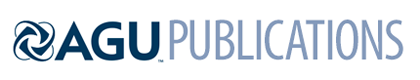 TectonicsSupporting Information forA 1.9 Ga mélange along the northern margin of the North China craton: Implications for the assembly of Columbia supercontinentChen Wu1,2*; Zhiguang Zhou1,3; Andrew V. Zuza4; Guosheng Wang1; Changfeng Liu3; Tian Jiang51Structural Geology Group, China University of Geosciences (Beijing), Beijing 100083, China2Department of Earth, Planetary, and Space Sciences, University of California, Los Angeles, CA 90095-1567, USA3Institute of Geological Survey, China University of Geosciences (Beijing), Beijing 100083, China4Nevada Bureau of Mines and Geology, University of Nevada, Reno, Nevada, 89557, USA5 School of Ocean Sciences, China University of Geosciences (Beijing), Beijing 100083, ChinaContents of this file Tables S1 to S3Table S1. Summary of sample locations from the northern margin of the North China craton. Table S2. Zircon U–Pb isotopic data for the eighteen samples from the northern margin of the North China craton.Table S3. Major and trace elements for forty-nine samples from the northern margin of the North China craton. Introduction Table S1. Summary of sample locations from the northern margin of the North China cratonTable S2. Zircon U–Pb isotopic data for the eighteen samples from the northern margin of the North China cratonTable S3. Major and trace elements for forty-nine samples from the northern margin of the North China cratonSample numberDescriptionDating MethodLatitude (°N)Longitude (°E)North  Bayan Obo domainNorth  Bayan Obo domainNorth  Bayan Obo domainNorth  Bayan Obo domainNorth  Bayan Obo domain17BYBaugite peridotiteGeochemistry/petrography 41°50′17.17″109°54′33.7″DM01duniteU-Pb dating/Geochemistry/petrography 41°50′17.17″109°54′33.7″BYB-3metagabbroU-Pb dating/Geochemistry/petrography 41°50′17.17″109°54′33.7″17BYJquartz dioriteU-Pb dating/Geochemistry/petrography 41°49′52″110°01′40″Bayan Obo domainBayan Obo domainBayan Obo domainBayan Obo domainBayan Obo domainPM1-02trondhjemiteU-Pb dating/Geochemistry/petrography Profile C-D     C: 41°46′42.00″; D: 41°46′54.05″Profile C-D         C: 109°53′54.49″; D: 109°53′53.99″PM1-04trondhjemiteGeochemistryProfile C-D     C: 41°46′42.00″; D: 41°46′54.05″Profile C-D         C: 109°53′54.49″; D: 109°53′53.99″PM1-09plagiograniteGeochemistryProfile C-D     C: 41°46′42.00″; D: 41°46′54.05″Profile C-D         C: 109°53′54.49″; D: 109°53′53.99″PM1-11plagiograniteU-Pb dating/Geochemistry/petrography Profile C-D     C: 41°46′42.00″; D: 41°46′54.05″Profile C-D         C: 109°53′54.49″; D: 109°53′53.99″PM1-03amphiboliteGeochemistryProfile C-D     C: 41°46′42.00″; D: 41°46′54.05″Profile C-D         C: 109°53′54.49″; D: 109°53′53.99″PM1-06amphiboliteGeochemistrProfile C-D     C: 41°46′42.00″; D: 41°46′54.05″Profile C-D         C: 109°53′54.49″; D: 109°53′53.99″PM1-10amphiboliteU-Pb dating/Geochemistry/petrography Profile C-D     C: 41°46′42.00″; D: 41°46′54.05″Profile C-D         C: 109°53′54.49″; D: 109°53′53.99″PM1-5meta-tonaliteGeochemistryProfile C-D     C: 41°46′42.00″; D: 41°46′54.05″Profile C-D         C: 109°53′54.49″; D: 109°53′53.99″PM1-7meta-tonaliteU-Pb dating/Geochemistry/petrography Profile C-D     C: 41°46′42.00″; D: 41°46′54.05″Profile C-D         C: 109°53′54.49″; D: 109°53′53.99″PM1-12-1basaltGeochemistry/petrography Profile C-D     C: 41°46′42.00″; D: 41°46′54.05″Profile C-D         C: 109°53′54.49″; D: 109°53′53.99″PM1-12-6basaltGeochemistryProfile C-D     C: 41°46′42.00″; D: 41°46′54.05″Profile C-D         C: 109°53′54.49″; D: 109°53′53.99″PM1-14-2basaltGeochemistryProfile C-D     C: 41°46′42.00″; D: 41°46′54.05″Profile C-D         C: 109°53′54.49″; D: 109°53′53.99″BY1-3gabbroU-Pb dating/Geochemistry/petrography Profile C-D     C: 41°46′42.00″; D: 41°46′54.05″Profile C-D         C: 109°53′54.49″; D: 109°53′53.99″PM1-12-4gabbroGeochemistryProfile C-D     C: 41°46′42.00″; D: 41°46′54.05″Profile C-D         C: 109°53′54.49″; D: 109°53′53.99″PM1-12-5gabbroGeochemistryProfile C-D     C: 41°46′42.00″; D: 41°46′54.05″Profile C-D         C: 109°53′54.49″; D: 109°53′53.99″PM1-14-1gabbroGeochemistryProfile C-D     C: 41°46′42.00″; D: 41°46′54.05″Profile C-D         C: 109°53′54.49″; D: 109°53′53.99″PM1-15tonaliteU-Pb dating/petrography Profile C-D     C: 41°46′42.00″; D: 41°46′54.05″Profile C-D         C: 109°53′54.49″; D: 109°53′53.99″PM1-16dioriteU-Pb dating/petrography Profile C-D     C: 41°46′42.00″; D: 41°46′54.05″Profile C-D         C: 109°53′54.49″; D: 109°53′53.99″PM1-18alkaline granulitePetrography Profile C-D     C: 41°46′42.00″; D: 41°46′54.05″Profile C-D         C: 109°53′54.49″; D: 109°53′53.99″BY1-2graniteU-Pb dating/petrography Profile C-D     C: 41°46′42.00″; D: 41°46′54.05″Profile C-D         C: 109°53′54.49″; D: 109°53′53.99″17LMYmica quartz schistDetrital zircon U-Pb dating/petrography 41°48′00.0″109°45′45.2″Southern  Bayan Obo domainSouthern  Bayan Obo domainSouthern  Bayan Obo domainSouthern  Bayan Obo domainSouthern  Bayan Obo domain17SLHDtonaliteU-Pb dating/petrography 41°35′05.5″110°07′49.0″17XHmonzograniteU-Pb dating/petrography 41°29′59.3″110°03′48.5″17YYFsyeniteU-Pb dating/petrography 41°29′11.5″110°03′33.1″17HNJbiotite monzogneissU-Pb dating/petrography 41°22′36.2″109°49′22.2″17SFZgranodioriteU-Pb dating/Geochemistry/petrography 41°05′03.7″109°42′24.3″17LSHmeta-monzograniteU-Pb dating/Geochemistry/petrography 41°06′01.7″109°42′06.0″Sample analysis SpotSample analysis SpotSample analysis SpotCorrected Isotopic RatiosCorrected Isotopic RatiosCorrected Isotopic RatiosCorrected Isotopic RatiosCorrected Isotopic RatiosCorrected Isotopic RatiosCorrected Ages (Ma)Corrected Ages (Ma)Corrected Ages (Ma)Corrected Ages (Ma)Corrected Ages (Ma)Corrected Ages (Ma) numberUPb206Pb/238U1σ207Pb/235U1σ207Pb/206Pb1σ206Pb/238U1σ207Pb/235U1σ207Pb/206Pb1σBYB-3, MetagabbroBYB-3, MetagabbroBYB-3, MetagabbroBYB-3, MetagabbroBYB-3, MetagabbroBYB-3, MetagabbroBYB-3, MetagabbroBYB-3, MetagabbroBYB-3, MetagabbroBYB-3, MetagabbroBYB-3, MetagabbroBYB-3, MetagabbroBYB-3, MetagabbroBYB-3, MetagabbroBYB-3, Metagabbrosam.01144 385 0.3516 0.0035 5.9369 0.0921 0.1225 0.0016 1942 20 1967 31 1992 23 sam.02109 284 0.3526 0.0034 5.9817 0.0909 0.1230 0.0016 1947 19 1973 30 2001 23 sam.03104 302 0.3515 0.0035 5.9052 0.0906 0.1218 0.0015 1942 19 1962 30 1983 23 sam.0464 183 0.3496 0.0034 6.0090 0.0913 0.1247 0.0016 1933 19 1977 30 2024 22 sam.0597 301 0.3325 0.0033 5.2798 0.0803 0.1152 0.0015 1851 18 1866 28 1882 23 sam.06277 858 0.3266 0.0033 5.6126 0.0855 0.1246 0.0016 1822 18 1918 29 2024 22 sam.07253 820 0.2896 0.0029 4.7904 0.0733 0.1200 0.0015 1639 17 1783 27 1956 22 sam.08201 535 0.3710 0.0038 6.9981 0.1080 0.1368 0.0017 2034 21 2111 33 2187 22 sam.09141 413 0.3491 0.0034 5.7921 0.0871 0.1203 0.0015 1930 19 1945 29 1961 22 sam.10123 354 0.3559 0.0036 6.0058 0.0914 0.1224 0.0015 1963 20 1977 30 1991 22 sam.11200 510 0.3915 0.0040 7.2869 0.1112 0.1350 0.0017 2130 22 2147 33 2164 22 sam.12267 885 0.2998 0.0029 4.8882 0.0735 0.1182 0.0015 1691 16 1800 27 1930 22 sam.13429 1464 0.2859 0.0028 4.2112 0.0633 0.1068 0.0013 1621 16 1676 25 1746 23 sam.14221 603 0.3416 0.0034 5.6153 0.0853 0.1192 0.0015 1895 19 1918 29 1944 23 sam.15197 476 0.3501 0.0036 5.8033 0.0901 0.1202 0.0015 1935 20 1947 30 1959 23 sam.1657 786 0.0678 0.0007 0.5426 0.0085 0.0580 0.0007 423 4 440 7 531 28 sam.17201 523 0.3893 0.0041 7.0992 0.1106 0.1322 0.0017 2120 23 2124 33 2128 22 sam.18124 362 0.3515 0.0037 5.7524 0.0893 0.1187 0.0015 1942 20 1939 30 1937 23 sam.1994 201 0.4439 0.0049 9.2659 0.1480 0.1514 0.0019 2368 26 2365 38 2362 22 sam.20260 721 0.3461 0.0034 5.6376 0.0853 0.1181 0.0015 1916 19 1922 29 1928 22 sam.21101 256 0.3673 0.0036 6.2724 0.0944 0.1239 0.0016 2017 20 2015 30 2012 22 sam.22276 741 0.3382 0.0034 5.3210 0.0811 0.1141 0.0014 1878 19 1872 29 1866 23 sam.23165 515 0.3184 0.0031 5.1582 0.0778 0.1175 0.0015 1782 18 1846 28 1918 22 sam.24293 982 0.3040 0.0030 5.1052 0.0773 0.1218 0.0015 1711 17 1837 28 1982 22 sam.2586 227 0.3652 0.0037 6.2734 0.0959 0.1246 0.0016 2007 20 2015 31 2023 22 sam.26125 328 0.3565 0.0036 6.2142 0.0948 0.1264 0.0016 1966 20 2006 31 2049 22 sam.2719 60 0.3255 0.0032 6.0757 0.0995 0.1354 0.0019 1816 18 1987 33 2169 24 sam.2851 165 0.3203 0.0031 5.0384 0.0779 0.1141 0.0015 1791 18 1826 28 1866 24 sam.2937 93 0.3654 0.0040 6.2071 0.1001 0.1232 0.0016 2008 22 2005 32 2003 23 sam.30108 301 0.3423 0.0035 5.6355 0.0886 0.1194 0.0015 1898 20 1922 30 1947 23 DM01, DuniteDM01, DuniteDM01, DuniteDM01, DuniteDM01, DuniteDM01, DuniteDM01, DuniteDM01, DuniteDM01, DuniteDM01, DuniteDM01, DuniteDM01, DuniteDM01, DuniteDM01, DuniteDM01, Dunitesam.01171 441 0.3448 0.0035 5.7166 0.0783 0.1203 0.0015 1910 19 1934 27 1960 22 sam.0266 131 0.4299 0.0043 8.7762 0.1240 0.1481 0.0018 2305 23 2315 33 2324 21 sam.0373 1910 0.0397 0.0004 0.3063 0.0044 0.0560 0.0007 251 2 271 4 453 29 sam.049 94 0.0788 0.0008 1.0288 0.0413 0.0947 0.0036 489 5 718 29 1523 71 sam.0595 203 0.4365 0.0045 9.0153 0.1250 0.1498 0.0018 2335 24 2340 32 2344 21 sam.06171 636 0.2187 0.0021 2.7956 0.0388 0.0927 0.0011 1275 12 1354 19 1482 23 sam.0785 228 0.3513 0.0035 5.7873 0.0814 0.1195 0.0015 1941 19 1945 27 1949 23 sam.0867 181 0.3470 0.0034 5.6392 0.0806 0.1179 0.0015 1920 19 1922 27 1924 23 sam.097 84 0.0736 0.0008 0.7581 0.0356 0.0747 0.0035 458 5 573 27 1060 94 sam.1039 134 0.2218 0.0022 3.7146 0.0610 0.1215 0.0018 1291 13 1575 26 1978 26 sam.1153 218 0.2324 0.0024 4.1619 0.0591 0.1299 0.0016 1347 14 1667 24 2096 22 sam.12254 543 0.4131 0.0041 7.5601 0.1025 0.1327 0.0016 2229 22 2180 30 2135 21 sam.1341 663 0.0573 0.0006 0.5592 0.0116 0.0708 0.0013 359 4 451 9 950 39 sam.1472 147 0.4296 0.0043 8.0929 0.1159 0.1366 0.0017 2304 23 2241 32 2185 22 sam.1551 104 0.4320 0.0043 8.8459 0.1356 0.1485 0.0020 2315 23 2322 36 2329 23 17BYJ, Quartz diorite17BYJ, Quartz diorite17BYJ, Quartz diorite17BYJ, Quartz diorite17BYJ, Quartz diorite17BYJ, Quartz diorite17BYJ, Quartz diorite17BYJ, Quartz diorite17BYJ, Quartz diorite17BYJ, Quartz diorite17BYJ, Quartz diorite17BYJ, Quartz diorite17BYJ, Quartz diorite17BYJ, Quartz diorite17BYJ, Quartz dioritesam.01121 313 0.3700 0.0038 6.3738 0.0859 0.1250 0.0016 2029 21 2029 27 2028 22 sam.0282 194 0.3766 0.0039 6.5266 0.0877 0.1257 0.0016 2061 21 2049 28 2038 22 sam.0335 89 0.3636 0.0037 6.1545 0.0835 0.1228 0.0016 1999 21 1998 27 1997 22 sam.0455 124 0.3611 0.0035 6.1503 0.0794 0.1235 0.0015 1987 19 1997 26 2008 22 sam.0590 140 0.5691 0.0055 16.9913 0.2176 0.2165 0.0027 2904 28 2934 38 2955 20 sam.0676 199 0.3602 0.0036 6.2101 0.0813 0.1250 0.0015 1983 20 2006 26 2029 22 sam.07181 475 0.3565 0.0036 6.2507 0.0825 0.1272 0.0016 1965 20 2012 27 2059 22 sam.0897 211 0.3608 0.0037 5.9999 0.0800 0.1206 0.0015 1986 20 1976 26 1965 22 sam.09137 325 0.3564 0.0036 5.9925 0.0802 0.1219 0.0015 1965 20 1975 26 1985 22 sam.10253 632 0.3511 0.0035 6.0641 0.0799 0.1253 0.0016 1940 20 1985 26 2032 22 sam.1165 162 0.3690 0.0037 6.2082 0.0807 0.1220 0.0015 2025 20 2006 26 1986 22 sam.1295 226 0.3569 0.0034 5.8296 0.0748 0.1185 0.0015 1968 19 1951 25 1933 22 sam.13153 370 0.3507 0.0038 5.9835 0.0823 0.1237 0.0015 1938 21 1973 27 2011 22 sam.14141 331 0.3804 0.0042 6.5216 0.0897 0.1243 0.0015 2078 23 2049 28 2019 22 sam.15118 310 0.3623 0.0038 6.0838 0.0824 0.1218 0.0015 1993 21 1988 27 1983 22 sam.16245 607 0.3631 0.0037 7.1739 0.1175 0.1433 0.0022 1997 21 2133 35 2268 26 sam.1759 152 0.3466 0.0036 5.6568 0.0756 0.1184 0.0015 1918 20 1925 26 1932 22 sam.18272 649 0.3711 0.0038 6.2835 0.0834 0.1228 0.0015 2035 21 2016 27 1997 22 sam.19135 310 0.3528 0.0036 5.7851 0.0766 0.1189 0.0015 1948 20 1944 26 1940 22 sam.20124 326 0.3502 0.0038 6.0822 0.0824 0.1260 0.0016 1935 21 1988 27 2043 22 sam.21110 295 0.3538 0.0039 6.1187 0.0955 0.1254 0.0016 1953 22 1993 31 2035 23 sam.2268 175 0.3539 0.0035 5.9699 0.0784 0.1224 0.0015 1953 19 1971 26 1991 22 sam.2369 181 0.3507 0.0035 5.8731 0.0774 0.1214 0.0015 1938 19 1957 26 1978 22 sam.2443 95 0.3695 0.0036 6.4082 0.0845 0.1258 0.0016 2027 20 2033 27 2040 22 sam.25101 250 0.3444 0.0034 5.7109 0.0765 0.1203 0.0015 1908 19 1933 26 1960 23 PM1-02, TrondhjemitePM1-02, TrondhjemitePM1-02, TrondhjemitePM1-02, TrondhjemitePM1-02, TrondhjemitePM1-02, TrondhjemitePM1-02, TrondhjemitePM1-02, TrondhjemitePM1-02, TrondhjemitePM1-02, TrondhjemitePM1-02, TrondhjemitePM1-02, TrondhjemitePM1-02, TrondhjemitePM1-02, TrondhjemitePM1-02, Trondhjemitesam.0196 203 0.4158 0.0044 9.3558 0.1272 0.1632 0.0020 2241 24 2374 32 2489 21 sam.02147 360 0.4051 0.0043 8.0282 0.1133 0.1437 0.0018 2193 23 2234 32 2273 22 sam.03242 581 0.3753 0.0039 8.3655 0.1106 0.1617 0.0020 2054 21 2271 30 2473 21 sam.04262 505 0.4612 0.0045 10.5231 0.1347 0.1655 0.0020 2445 24 2482 32 2513 21 sam.0567 141 0.4134 0.0050 8.4871 0.1460 0.1489 0.0019 2230 27 2285 39 2333 22 sam.06284 603 0.4653 0.0050 10.5856 0.1457 0.1650 0.0020 2463 26 2487 34 2507 21 sam.07178 470 0.3689 0.0036 6.7696 0.0876 0.1331 0.0017 2024 19 2082 27 2139 22 sam.08171 323 0.4698 0.0051 10.8842 0.1517 0.1680 0.0021 2483 27 2513 35 2538 21 sam.09117 321 0.3514 0.0041 5.8162 0.0829 0.1200 0.0015 1941 22 1949 28 1957 22 sam.10212 409 0.4664 0.0050 10.5498 0.1470 0.1641 0.0020 2468 26 2484 35 2498 21 sam.11103 201 0.4592 0.0046 10.3006 0.1369 0.1627 0.0020 2436 25 2462 33 2484 21 sam.12246 606 0.3882 0.0037 8.3760 0.1073 0.1565 0.0019 2115 20 2273 29 2418 21 sam.13207 451 0.4256 0.0042 9.4090 0.1225 0.1603 0.0020 2286 22 2379 31 2459 21 sam.1486 252 0.3265 0.0031 5.0842 0.0658 0.1129 0.0014 1821 17 1833 24 1847 23 sam.15156 320 0.4448 0.0043 9.8416 0.1282 0.1605 0.0020 2372 23 2420 32 2461 21 sam.16293 598 0.4420 0.0045 9.8423 0.1329 0.1615 0.0020 2359 24 2420 33 2472 21 sam.17221 450 0.4418 0.0049 9.6879 0.1393 0.1591 0.0020 2359 26 2406 35 2446 21 sam.18117 324 0.3322 0.0034 5.9532 0.0784 0.1300 0.0016 1849 19 1969 26 2097 22 sam.19222 449 0.4652 0.0047 10.3641 0.1387 0.1616 0.0020 2462 25 2468 33 2472 21 sam.20123 257 0.4455 0.0044 9.5967 0.1249 0.1562 0.0019 2375 23 2397 31 2415 21 sam.21231 632 0.3541 0.0039 7.5650 0.1046 0.1549 0.0019 1954 21 2181 30 2401 21 sam.22266 838 0.2927 0.0029 6.4014 0.0841 0.1586 0.0020 1655 17 2032 27 2441 21 sam.2381 162 0.4598 0.0050 10.5367 0.1477 0.1662 0.0021 2439 26 2483 35 2520 21 sam.24190 379 0.4681 0.0047 10.7915 0.1426 0.1672 0.0021 2475 25 2505 33 2530 21 sam.25341 941 0.3374 0.0034 5.3830 0.0705 0.1157 0.0014 1874 19 1882 25 1891 22 sam.2697 186 0.4576 0.0044 10.4403 0.1339 0.1655 0.0021 2429 23 2475 32 2512 21 sam.27466 868 0.4724 0.0046 10.8517 0.1389 0.1666 0.0021 2494 24 2511 32 2524 21 sam.28188 366 0.4589 0.0044 10.3967 0.1330 0.1643 0.0020 2434 23 2471 32 2501 21 sam.29139 263 0.4741 0.0053 10.7809 0.1534 0.1649 0.0020 2502 28 2504 36 2507 21 sam.30172 335 0.4691 0.0049 10.6861 0.1447 0.1652 0.0021 2479 26 2496 34 2510 21 PM1-07, Meta-tonalitePM1-07, Meta-tonalitePM1-07, Meta-tonalitePM1-07, Meta-tonalitePM1-07, Meta-tonalitePM1-07, Meta-tonalitePM1-07, Meta-tonalitePM1-07, Meta-tonalitePM1-07, Meta-tonalitePM1-07, Meta-tonalitePM1-07, Meta-tonalitePM1-07, Meta-tonalitePM1-07, Meta-tonalitePM1-07, Meta-tonalitePM1-07, Meta-tonalitesam.01196 539 0.3579 0.0036 5.9232 0.0919 0.1200 0.0016 1972 20 1965 30 1957 23 sam.02192 418 0.4366 0.0047 9.3900 0.1513 0.1560 0.0020 2335 25 2377 38 2413 22 sam.03239 489 0.4356 0.0044 9.1894 0.1436 0.1530 0.0020 2331 24 2357 37 2380 22 sam.04221 577 0.3449 0.0034 6.7541 0.1036 0.1420 0.0018 1910 19 2080 32 2252 22 sam.0597 208 0.4335 0.0046 9.3916 0.1492 0.1571 0.0020 2321 25 2377 38 2425 22 sam.0670 154 0.4348 0.0043 9.5061 0.1475 0.1586 0.0020 2327 23 2388 37 2440 22 sam.07226 519 0.4253 0.0044 9.1545 0.1456 0.1561 0.0020 2285 24 2354 37 2414 22 sam.0888 169 0.4667 0.0045 10.7282 0.1669 0.1667 0.0022 2469 24 2500 39 2525 22 sam.0997 205 0.4433 0.0047 9.5539 0.1536 0.1563 0.0020 2366 25 2393 38 2416 22 sam.10212 500 0.4130 0.0040 8.8606 0.1362 0.1556 0.0020 2228 22 2324 36 2409 22 sam.11106 242 0.4241 0.0043 9.0475 0.1416 0.1547 0.0020 2279 23 2343 37 2399 22 sam.12229 520 0.4098 0.0041 8.4164 0.1286 0.1490 0.0019 2214 22 2277 35 2334 22 sam.13121 291 0.3902 0.0038 8.1546 0.1237 0.1516 0.0019 2124 21 2248 34 2364 22 sam.1495 218 0.4000 0.0041 7.6867 0.1214 0.1394 0.0018 2169 23 2195 35 2220 22 sam.15126 326 0.3613 0.0036 6.5717 0.1018 0.1319 0.0017 1988 20 2056 32 2124 22 sam.16268 608 0.4259 0.0044 9.3623 0.1473 0.1594 0.0021 2287 23 2374 37 2449 22 sam.17187 380 0.4579 0.0046 10.3264 0.1606 0.1636 0.0021 2430 24 2464 38 2493 22 sam.1887 254 0.3260 0.0033 5.1799 0.0803 0.1152 0.0015 1819 18 1849 29 1883 23 sam.19290 664 0.4226 0.0045 9.2543 0.1474 0.1588 0.0020 2272 24 2363 38 2443 22 sam.20119 241 0.4596 0.0046 10.5239 0.1620 0.1661 0.0021 2438 24 2482 38 2518 21 sam.21143 315 0.4350 0.0044 9.2332 0.1467 0.1539 0.0020 2328 24 2361 38 2390 22 sam.22137 284 0.4381 0.0047 9.6781 0.1580 0.1602 0.0021 2342 25 2405 39 2458 22 sam.23107 316 0.3275 0.0033 5.2457 0.0844 0.1162 0.0015 1826 19 1860 30 1898 24 sam.24271 598 0.4462 0.0046 9.7560 0.1578 0.1586 0.0021 2378 24 2412 39 2441 23 sam.25100 239 0.4017 0.0045 8.0682 0.1416 0.1457 0.0020 2177 24 2239 39 2296 23 sam.26116 314 0.3564 0.0035 6.5141 0.1018 0.1326 0.0017 1965 19 2048 32 2132 23 sam.27156 417 0.3590 0.0035 6.5110 0.1021 0.1315 0.0017 1977 19 2047 32 2119 23 sam.28301 878 0.3352 0.0033 5.3235 0.0824 0.1152 0.0015 1863 19 1873 29 1883 23 sam.29257 747 0.3372 0.0035 5.4781 0.0880 0.1178 0.0015 1873 19 1897 30 1924 23 sam.30346 1275 0.2649 0.0026 5.2868 0.0821 0.1447 0.0019 1515 15 1867 29 2285 22 sam.31252 570 0.4286 0.0045 8.8204 0.1427 0.1492 0.0019 2300 24 2320 38 2337 22 sam.3281 151 0.4669 0.0047 10.5933 0.1687 0.1645 0.0022 2470 25 2488 40 2503 22 sam.33121 226 0.4686 0.0047 10.5544 0.1677 0.1634 0.0022 2477 25 2485 39 2491 22 sam.34185 413 0.4170 0.0041 8.4312 0.1321 0.1467 0.0019 2247 22 2279 36 2307 22 sam.35268 692 0.3841 0.0038 7.2361 0.1138 0.1366 0.0018 2095 21 2141 34 2185 22 sam.36339 826 0.4131 0.0043 8.2348 0.1332 0.1446 0.0019 2229 23 2257 37 2283 22 sam.37172 370 0.4466 0.0048 9.9015 0.1590 0.1608 0.0020 2380 26 2426 39 2464 22 sam.38238 529 0.4358 0.0044 9.2768 0.1448 0.1544 0.0020 2332 24 2366 37 2395 22 sam.39117 244 0.4541 0.0050 9.9650 0.1656 0.1592 0.0021 2413 27 2432 40 2447 22 sam.40217 479 0.4333 0.0044 9.4320 0.1494 0.1579 0.0021 2320 24 2381 38 2433 22 sam.41122 277 0.4202 0.0042 8.9625 0.1404 0.1547 0.0020 2262 23 2334 37 2398 22 sam.42136 273 0.4568 0.0046 10.3405 0.1608 0.1642 0.0021 2425 24 2466 38 2499 22 sam.43113 230 0.4551 0.0046 10.2375 0.1586 0.1631 0.0021 2418 24 2456 38 2488 22 sam.44132 282 0.4523 0.0055 9.9686 0.1698 0.1598 0.0020 2406 29 2432 41 2454 22 sam.45402 947 0.4134 0.0041 8.4970 0.1308 0.1491 0.0019 2230 22 2286 35 2335 22 sam.46105 222 0.4249 0.0044 8.7078 0.1413 0.1486 0.0019 2283 23 2308 37 2330 22 sam.47221 479 0.4144 0.0041 8.2115 0.1289 0.1437 0.0019 2235 22 2255 35 2273 22 sam.48166 370 0.4238 0.0042 8.6750 0.1381 0.1485 0.0020 2278 23 2304 37 2328 23 sam.49150 339 0.4191 0.0043 8.5647 0.1384 0.1482 0.0020 2257 23 2293 37 2325 23 sam.50202 408 0.4525 0.0046 9.8559 0.1577 0.1580 0.0021 2406 25 2421 39 2434 22 sam.51228 613 0.3552 0.0035 6.7875 0.1050 0.1386 0.0018 1959 19 2084 32 2210 23 sam.52173 343 0.4656 0.0045 10.4127 0.1605 0.1622 0.0021 2464 24 2472 38 2479 22 sam.5381 161 0.4653 0.0046 10.3360 0.1590 0.1611 0.0021 2463 24 2465 38 2468 22 sam.54146 319 0.4319 0.0044 9.1152 0.1419 0.1531 0.0020 2314 23 2350 37 2380 22 sam.55256 668 0.3765 0.0038 7.8229 0.1215 0.1507 0.0019 2060 21 2211 34 2354 22 sam.56153 329 0.4371 0.0045 9.3305 0.1474 0.1548 0.0020 2338 24 2371 37 2400 22 sam.57132 276 0.4572 0.0048 10.2101 0.1611 0.1620 0.0021 2427 26 2454 39 2476 21 sam.5899 223 0.4084 0.0041 8.1590 0.1273 0.1449 0.0019 2208 22 2249 35 2286 22 sam.59157 342 0.4268 0.0043 9.1103 0.1435 0.1548 0.0020 2291 23 2349 37 2400 22 sam.60216 397 0.4760 0.0048 10.9769 0.1710 0.1673 0.0021 2510 25 2521 39 2530 21 PM1-15, TonalitePM1-15, TonalitePM1-15, TonalitePM1-15, TonalitePM1-15, TonalitePM1-15, TonalitePM1-15, TonalitePM1-15, TonalitePM1-15, TonalitePM1-15, TonalitePM1-15, TonalitePM1-15, TonalitePM1-15, TonalitePM1-15, TonalitePM1-15, Tonalitesam.01185 414 0.4147 0.0043 9.2062 0.1441 0.1610 0.0021 2236 23 2359 37 2466 22 sam.02243 482 0.4573 0.0046 10.6842 0.1659 0.1694 0.0022 2428 24 2496 39 2552 21 sam.03221 522 0.3820 0.0039 8.5825 0.1319 0.1629 0.0021 2086 21 2295 35 2487 21 sam.04105 227 0.4213 0.0041 9.3159 0.1409 0.1604 0.0020 2266 22 2370 36 2460 21 sam.05386 846 0.4358 0.0046 9.6967 0.1514 0.1614 0.0020 2332 25 2406 38 2470 21 sam.06108 235 0.4359 0.0043 9.2717 0.1418 0.1543 0.0020 2332 23 2365 36 2394 22 sam.0798 200 0.4642 0.0045 10.5890 0.1614 0.1654 0.0021 2458 24 2488 38 2512 21 sam.08115 228 0.4606 0.0045 10.3093 0.1580 0.1623 0.0021 2442 24 2463 38 2480 22 sam.09125 265 0.4395 0.0044 9.4923 0.1481 0.1567 0.0020 2348 23 2387 37 2420 22 sam.10153 373 0.3714 0.0040 8.6261 0.1361 0.1684 0.0021 2036 22 2299 36 2542 21 sam.11160 358 0.4172 0.0041 9.4864 0.1442 0.1649 0.0021 2248 22 2386 36 2507 21 sam.12110 228 0.4407 0.0044 9.6062 0.1470 0.1581 0.0020 2354 23 2398 37 2435 21 sam.13188 409 0.4286 0.0044 9.5695 0.1461 0.1619 0.0020 2300 23 2394 37 2476 21 sam.14321 704 0.4064 0.0041 8.9553 0.1397 0.1598 0.0020 2199 22 2333 36 2454 21 sam.15128 302 0.4077 0.0043 8.2412 0.1320 0.1466 0.0019 2204 23 2258 36 2307 22 sam.1658 140 0.4089 0.0044 7.7739 0.1262 0.1379 0.0018 2210 24 2205 36 2201 23 sam.17206 502 0.3837 0.0040 8.8281 0.1387 0.1669 0.0021 2094 22 2320 36 2526 22 sam.18150 331 0.4291 0.0042 9.2674 0.1420 0.1566 0.0020 2302 22 2365 36 2420 22 sam.19132 269 0.4544 0.0045 10.2855 0.1578 0.1642 0.0021 2415 24 2461 38 2499 21 sam.2067 131 0.4600 0.0045 10.3600 0.1578 0.1634 0.0021 2439 24 2467 38 2491 21 sam.21193 471 0.3946 0.0039 8.3330 0.1267 0.1531 0.0019 2144 21 2268 34 2381 21 sam.22133 308 0.4089 0.0041 8.9860 0.1387 0.1594 0.0020 2210 22 2337 36 2449 21 sam.23181 362 0.4452 0.0044 10.1014 0.1534 0.1646 0.0021 2374 23 2444 37 2503 21 sam.24258 619 0.3807 0.0042 8.3839 0.1352 0.1597 0.0020 2079 23 2273 37 2453 21 sam.25149 340 0.4183 0.0041 8.7244 0.1328 0.1513 0.0019 2253 22 2310 35 2360 22 sam.26124 246 0.4552 0.0045 10.3418 0.1573 0.1648 0.0021 2418 24 2466 38 2505 21 sam.27234 493 0.4386 0.0044 9.8297 0.1521 0.1625 0.0021 2344 24 2419 37 2482 21 sam.28168 388 0.4076 0.0040 8.2045 0.1261 0.1460 0.0019 2204 21 2254 35 2300 22 sam.29234 541 0.4093 0.0041 8.3900 0.1312 0.1487 0.0019 2212 22 2274 36 2331 22 sam.30131 314 0.3807 0.0037 8.4013 0.1291 0.1601 0.0021 2079 20 2275 35 2456 22 PM1-10, AmphibolitePM1-10, AmphibolitePM1-10, AmphibolitePM1-10, AmphibolitePM1-10, AmphibolitePM1-10, AmphibolitePM1-10, AmphibolitePM1-10, AmphibolitePM1-10, AmphibolitePM1-10, AmphibolitePM1-10, AmphibolitePM1-10, AmphibolitePM1-10, AmphibolitePM1-10, AmphibolitePM1-10, Amphibolitesam.0145 127 0.3330 0.0032 5.2355 0.0817 0.1140 0.0015 1853 18 1858 29 1865 24 sam.0221 60 0.3279 0.0032 5.1368 0.0822 0.1136 0.0015 1828 18 1842 29 1858 25 sam.0315 45 0.3247 0.0032 5.1347 0.0838 0.1147 0.0016 1812 18 1842 30 1875 25 sam.0412 32 0.3515 0.0035 5.6716 0.1038 0.1170 0.0019 1942 19 1927 35 1911 29 sam.0514 42 0.3357 0.0034 5.3624 0.0902 0.1159 0.0017 1866 19 1879 32 1893 26 sam.0629 84 0.3317 0.0034 5.1690 0.0817 0.1130 0.0015 1846 19 1848 29 1849 24 sam.0729 83 0.3300 0.0033 5.2404 0.0817 0.1152 0.0015 1838 19 1859 29 1882 24 sam.0821 59 0.3305 0.0033 5.1070 0.0812 0.1121 0.0015 1841 18 1837 29 1833 24 sam.0916 45 0.3392 0.0034 5.3587 0.0905 0.1146 0.0017 1883 19 1878 32 1873 26 sam.1019 56 0.3256 0.0033 5.1575 0.0824 0.1149 0.0015 1817 18 1846 30 1878 24 sam.1116 47 0.3291 0.0033 5.0567 0.0827 0.1114 0.0015 1834 18 1829 30 1823 25 sam.1216 47 0.3254 0.0033 5.1304 0.0822 0.1143 0.0016 1816 18 1841 30 1870 24 sam.1313 35 0.3475 0.0034 5.4045 0.1182 0.1128 0.0022 1923 19 1886 41 1845 36 sam.1420 57 0.3269 0.0033 5.0761 0.0817 0.1126 0.0015 1823 18 1832 29 1842 25 sam.1511 28 0.3721 0.0037 5.7919 0.1116 0.1129 0.0019 2039 20 1945 37 1846 31 sam.1627 71 0.3585 0.0035 5.5189 0.0903 0.1116 0.0016 1975 19 1904 31 1826 25 sam.1716 45 0.3378 0.0034 5.3209 0.0868 0.1142 0.0016 1876 19 1872 31 1868 25 sam.1824 69 0.3259 0.0032 5.0175 0.0788 0.1117 0.0015 1818 18 1822 29 1827 24 sam.1922 65 0.3218 0.0032 5.0639 0.0800 0.1141 0.0015 1799 18 1830 29 1866 24 sam.2012 34 0.3358 0.0039 5.5077 0.1049 0.1189 0.0019 1867 22 1902 36 1941 28 sam.2126 72 0.3323 0.0033 5.2717 0.0850 0.1151 0.0016 1849 18 1864 30 1881 25 sam.2219 57 0.3253 0.0032 5.1297 0.0812 0.1144 0.0015 1815 18 1841 29 1870 24 sam.2316 45 0.3273 0.0033 5.3397 0.0873 0.1183 0.0017 1825 18 1875 31 1931 25 sam.2418 50 0.3391 0.0036 5.4610 0.0915 0.1168 0.0017 1882 20 1894 32 1908 26 sam.2522 61 0.3390 0.0033 5.5522 0.0963 0.1188 0.0018 1882 18 1909 33 1938 27 sam.2619 55 0.3336 0.0033 5.4364 0.0892 0.1182 0.0017 1856 19 1891 31 1929 25 sam.274 72 0.0482 0.0005 0.3570 0.0206 0.0537 0.0030 304 3 310 18 357 125 sam.2818 49 0.3373 0.0037 5.4252 0.0907 0.1167 0.0016 1874 20 1889 32 1906 24 sam.2932 90 0.3294 0.0034 5.2709 0.0828 0.1160 0.0015 1836 19 1864 29 1896 23 sam.3019 52 0.3533 0.0036 5.7450 0.0922 0.1179 0.0016 1950 20 1938 31 1925 24 sam.3167 200 0.3210 0.0032 5.1427 0.0787 0.1162 0.0015 1795 18 1843 28 1898 23 sam.3227 80 0.3241 0.0032 5.1416 0.0800 0.1150 0.0015 1810 18 1843 29 1881 23 sam.3324 71 0.3232 0.0032 5.1733 0.0813 0.1161 0.0015 1805 18 1848 29 1897 24 sam.3431 92 0.3158 0.0031 4.9758 0.0782 0.1143 0.0015 1769 18 1815 29 1868 24 sam.3521 59 0.3321 0.0033 5.2853 0.0848 0.1154 0.0016 1849 18 1866 30 1886 24 sam.3620 57 0.3258 0.0032 5.3148 0.0842 0.1183 0.0016 1818 18 1871 30 1931 24 PM1-11, PlagiogranitePM1-11, PlagiogranitePM1-11, PlagiogranitePM1-11, PlagiogranitePM1-11, PlagiogranitePM1-11, PlagiogranitePM1-11, PlagiogranitePM1-11, PlagiogranitePM1-11, PlagiogranitePM1-11, PlagiogranitePM1-11, PlagiogranitePM1-11, PlagiogranitePM1-11, PlagiogranitePM1-11, PlagiogranitePM1-11, Plagiogranitesam.01202 386 0.4752 0.0047 11.0171 0.1459 0.1681 0.0021 2506 25 2525 33 2539 21 sam.02431 1322 0.3118 0.0036 6.7741 0.0971 0.1576 0.0020 1750 20 2082 30 2430 21 sam.03380 1289 0.2719 0.0026 5.7757 0.0751 0.1541 0.0019 1550 15 1943 25 2392 21 sam.04489 1147 0.4164 0.0041 8.9650 0.1168 0.1562 0.0019 2244 22 2334 30 2415 21 sam.05497 933 0.4576 0.0057 10.4224 0.1598 0.1652 0.0021 2429 30 2473 38 2510 21 sam.06518 1217 0.4242 0.0048 8.5407 0.1324 0.1460 0.0019 2280 26 2290 36 2300 22 sam.07322 626 0.4727 0.0049 10.6657 0.1435 0.1636 0.0021 2496 26 2494 34 2494 21 sam.08289 606 0.4083 0.0040 9.1603 0.1206 0.1627 0.0021 2207 21 2354 31 2484 21 sam.09292 859 0.3381 0.0034 6.5216 0.0886 0.1399 0.0018 1877 19 2049 28 2226 22 sam.10262 1942 0.1176 0.0012 2.8020 0.0365 0.1727 0.0022 717 7 1356 18 2584 21 sam.11300 876 0.3462 0.0036 5.7651 0.0794 0.1208 0.0015 1916 20 1941 27 1968 22 sam.12377 1115 0.3460 0.0035 5.7012 0.0809 0.1195 0.0015 1916 20 1932 27 1949 23 sam.13255 751 0.3438 0.0038 5.8187 0.0838 0.1228 0.0015 1905 21 1949 28 1997 22 sam.14322 1020 0.3159 0.0034 5.3160 0.0745 0.1221 0.0015 1769 19 1871 26 1987 22 sam.15378 811 0.3929 0.0039 8.5219 0.1123 0.1573 0.0020 2136 21 2288 30 2427 21 sam.16283 647 0.4243 0.0049 8.6093 0.1344 0.1472 0.0019 2280 26 2298 36 2313 22 sam.17238 460 0.4723 0.0048 10.7312 0.1430 0.1648 0.0021 2493 25 2500 33 2506 21 sam.18135 419 0.3180 0.0031 5.2771 0.0687 0.1204 0.0015 1780 17 1865 24 1962 22 sam.19260 675 0.3825 0.0040 7.4330 0.1055 0.1409 0.0018 2088 22 2165 31 2239 22 sam.20242 678 0.3505 0.0039 7.1595 0.1039 0.1481 0.0019 1937 21 2131 31 2324 22 sam.21143 372 0.3815 0.0049 6.9322 0.1287 0.1318 0.0017 2083 27 2103 39 2122 23 sam.22271 552 0.4558 0.0052 9.9627 0.1490 0.1585 0.0020 2421 27 2431 36 2440 21 sam.23104 285 0.3654 0.0042 6.3346 0.0925 0.1257 0.0016 2008 23 2023 30 2039 23 sam.24285 740 0.3525 0.0043 7.6745 0.1130 0.1579 0.0020 1947 24 2194 32 2433 22 sam.25197 437 0.4321 0.0045 9.2173 0.1297 0.1547 0.0020 2315 24 2360 33 2399 22 sam.26271 569 0.4538 0.0054 9.8196 0.1533 0.1570 0.0020 2412 29 2418 38 2423 22 sam.27309 744 0.3957 0.0040 8.7588 0.1177 0.1605 0.0020 2149 22 2313 31 2461 21 sam.28223 1503 0.1394 0.0022 2.9646 0.0479 0.1542 0.0020 841 13 1399 23 2393 22 sam.29320 603 0.4568 0.0047 10.1855 0.1359 0.1617 0.0020 2425 25 2452 33 2474 21 sam.30255 945 0.2595 0.0038 5.5667 0.0946 0.1556 0.0019 1487 22 1911 32 2408 21 sam.31187 511 0.3522 0.0037 7.0011 0.1068 0.1442 0.0020 1945 20 2112 32 2278 23 sam.32330 683 0.4436 0.0047 9.7504 0.1356 0.1594 0.0020 2367 25 2411 34 2449 21 sam.33355 2097 0.1560 0.0026 3.3083 0.0579 0.1538 0.0019 935 15 1483 26 2388 22 sam.3480 152 0.4743 0.0057 10.8478 0.1601 0.1659 0.0021 2502 30 2510 37 2517 21 sam.35201 645 0.3165 0.0041 5.3180 0.0888 0.1219 0.0016 1772 23 1872 31 1984 23 sam.36218 465 0.4437 0.0051 9.7998 0.1460 0.1602 0.0020 2367 27 2416 36 2458 21 sam.37385 1099 0.3451 0.0044 7.0602 0.1108 0.1484 0.0019 1911 24 2119 33 2327 21 sam.38422 938 0.4402 0.0043 9.6010 0.1252 0.1582 0.0020 2352 23 2397 31 2436 21 sam.39128 381 0.3373 0.0032 5.3510 0.0701 0.1151 0.0015 1874 18 1877 25 1881 23 sam.40376 798 0.4504 0.0048 10.2022 0.1430 0.1643 0.0021 2397 26 2453 34 2500 22 sam.41247 569 0.4315 0.0042 9.0302 0.1219 0.1518 0.0020 2312 22 2341 32 2366 22 sam.42149 312 0.4299 0.0041 9.1896 0.1207 0.1550 0.0020 2305 22 2357 31 2402 22 sam.43233 554 0.4152 0.0044 9.0142 0.1252 0.1575 0.0020 2239 24 2339 32 2428 21 sam.44539 1098 0.4733 0.0045 10.3588 0.1341 0.1587 0.0020 2498 24 2467 32 2442 21 sam.45543 1341 0.3981 0.0039 8.2613 0.1075 0.1505 0.0019 2160 21 2260 29 2352 21 sam.46345 727 0.4431 0.0045 9.6896 0.1310 0.1586 0.0020 2364 24 2406 33 2441 21 sam.47266 525 0.4732 0.0052 10.7074 0.1512 0.1641 0.0021 2497 27 2498 35 2499 21 sam.48249 645 0.3759 0.0037 7.3154 0.0958 0.1411 0.0018 2057 20 2151 28 2241 22 sam.49194 421 0.4343 0.0043 9.2719 0.1246 0.1548 0.0020 2325 23 2365 32 2400 22 sam.50296 676 0.4013 0.0039 8.7231 0.1152 0.1576 0.0020 2175 21 2309 30 2431 22 BY1-3, GabbroBY1-3, GabbroBY1-3, GabbroBY1-3, GabbroBY1-3, GabbroBY1-3, GabbroBY1-3, GabbroBY1-3, GabbroBY1-3, GabbroBY1-3, GabbroBY1-3, GabbroBY1-3, GabbroBY1-3, GabbroBY1-3, GabbroBY1-3, Gabbrosam.01107 298 0.3397 0.0035 5.5272 0.0720 0.1180 0.0013 1885 19 1905 25 1926 20 sam.0223 63 0.3373 0.0035 5.4740 0.0760 0.1177 0.0014 1873 19 1897 26 1922 21 sam.0324 63 0.3391 0.0035 5.4617 0.0741 0.1168 0.0014 1883 19 1895 26 1908 21 sam.0427 63 0.3387 0.0042 5.4626 0.0879 0.1170 0.0015 1880 23 1895 30 1911 23 sam.0525 63 0.3418 0.0036 5.5119 0.0782 0.1170 0.0014 1895 20 1902 27 1910 22 sam.06101 223 0.3406 0.0034 5.4851 0.0704 0.1168 0.0013 1889 19 1898 24 1908 20 sam.0757 153 0.3366 0.0033 5.5063 0.0717 0.1186 0.0013 1870 19 1902 25 1936 20 sam.0830 76 0.3381 0.0034 5.4195 0.0705 0.1163 0.0013 1877 19 1888 25 1900 21 sam.09208 476 0.3410 0.0035 5.4744 0.0715 0.1164 0.0013 1892 19 1897 25 1902 20 sam.1017 41 0.3400 0.0034 5.5058 0.0843 0.1175 0.0017 1886 19 1901 29 1918 25 sam.1171 159 0.3396 0.0034 5.4606 0.0706 0.1166 0.0013 1885 19 1894 24 1905 20 sam.1239 104 0.3405 0.0036 5.4978 0.0730 0.1171 0.0014 1889 20 1900 25 1913 21 sam.1358 153 0.3412 0.0033 5.4866 0.0701 0.1166 0.0013 1893 18 1898 24 1905 20 sam.1465 167 0.3407 0.0034 5.4547 0.0708 0.1161 0.0013 1890 19 1893 25 1897 20 sam.1548 130 0.3399 0.0034 5.4871 0.0718 0.1171 0.0013 1886 19 1899 25 1912 20 sam.1630 81 0.3401 0.0033 5.4337 0.0705 0.1159 0.0013 1887 19 1890 25 1893 21 sam.1735 93 0.3428 0.0035 5.4579 0.0725 0.1155 0.0013 1900 19 1894 25 1887 20 sam.1859 147 0.3404 0.0036 5.4185 0.0725 0.1155 0.0013 1888 20 1888 25 1887 20 sam.1940 98 0.3414 0.0036 5.4655 0.0734 0.1161 0.0013 1893 20 1895 25 1897 20 sam.2023 59 0.3380 0.0035 5.4270 0.0734 0.1165 0.0014 1877 19 1889 26 1902 21 sam.2162 167 0.3417 0.0035 5.4322 0.0715 0.1153 0.0013 1895 20 1890 25 1885 20 sam.2219 49 0.3398 0.0034 5.4723 0.0749 0.1168 0.0014 1886 19 1896 26 1908 22 sam.2318 46 0.3400 0.0035 5.4736 0.0757 0.1168 0.0014 1887 19 1896 26 1907 22 sam.2446 110 0.3399 0.0035 5.4408 0.0727 0.1161 0.0013 1886 19 1891 25 1897 20 sam.2527 70 0.3392 0.0035 5.4487 0.0716 0.1165 0.0013 1883 19 1893 25 1903 21 sam.2625 66 0.3405 0.0037 5.4927 0.0778 0.1170 0.0014 1889 20 1899 27 1911 21 sam.2746 111 0.3389 0.0034 5.4500 0.0712 0.1166 0.0013 1882 19 1893 25 1905 20 sam.2838 103 0.3384 0.0035 5.4795 0.0729 0.1174 0.0013 1879 19 1897 25 1918 21 sam.29109 297 0.3389 0.0034 5.4710 0.0709 0.1171 0.0013 1882 19 1896 25 1912 20 sam.3028 74 0.3395 0.0035 5.4382 0.0726 0.1162 0.0013 1884 19 1891 25 1898 21 BY1-2, GraniteBY1-2, GraniteBY1-2, GraniteBY1-2, GraniteBY1-2, GraniteBY1-2, GraniteBY1-2, GraniteBY1-2, GraniteBY1-2, GraniteBY1-2, GraniteBY1-2, GraniteBY1-2, GraniteBY1-2, GraniteBY1-2, GraniteBY1-2, Granitesam.0116 336 0.0432 0.0004 0.3088 0.0056 0.0519 0.0009 273 3 273 5 279 39 sam.029 202 0.0432 0.0005 0.3073 0.0081 0.0516 0.0013 273 3 272 7 268 57 sam.0311 245 0.0432 0.0005 0.3100 0.0074 0.0521 0.0012 273 3 274 7 288 51 sam.0428 622 0.0437 0.0005 0.3112 0.0046 0.0516 0.0007 276 3 275 4 269 30 sam.0524 508 0.0432 0.0005 0.3099 0.0051 0.0520 0.0007 273 3 274 5 285 32 sam.0614 294 0.0434 0.0005 0.3121 0.0063 0.0522 0.0010 274 3 276 6 295 42 sam.0719 402 0.0436 0.0005 0.3119 0.0055 0.0519 0.0008 275 3 276 5 279 37 sam.0820 417 0.0436 0.0004 0.3125 0.0055 0.0520 0.0008 275 3 276 5 285 37 sam.0924 520 0.0435 0.0004 0.3100 0.0049 0.0516 0.0007 275 3 274 4 270 32 sam.1036 1430 0.0186 0.0002 0.3781 0.0054 0.1473 0.0017 119 1 326 5 2314 20 sam.1129 579 0.0434 0.0005 0.3095 0.0056 0.0518 0.0009 274 3 274 5 275 39 sam.127 150 0.0434 0.0004 0.3129 0.0096 0.0522 0.0016 274 3 276 8 295 69 sam.1322 451 0.0434 0.0005 0.3127 0.0053 0.0523 0.0008 274 3 276 5 299 35 sam.14122 632 0.1860 0.0022 2.9235 0.0438 0.1140 0.0013 1099 13 1388 21 1864 20 sam.156 133 0.0435 0.0005 0.3109 0.0118 0.0519 0.0019 274 3 275 10 279 85 sam.1610 213 0.0437 0.0004 0.3118 0.0068 0.0518 0.0011 276 3 276 6 276 49 sam.1727 640 0.0434 0.0006 0.3108 0.0086 0.0519 0.0010 274 4 275 8 282 45 sam.1816 338 0.0439 0.0004 0.3127 0.0077 0.0516 0.0012 277 3 276 7 269 55 sam.1918 380 0.0432 0.0004 0.3087 0.0052 0.0518 0.0008 273 3 273 5 277 35 sam.2025 542 0.0436 0.0004 0.3116 0.0045 0.0518 0.0007 275 3 275 4 276 31 sam.2114 305 0.0433 0.0004 0.3099 0.0059 0.0519 0.0009 273 3 274 5 282 41 sam.2221 457 0.0435 0.0004 0.3101 0.0049 0.0517 0.0008 274 3 274 4 272 34 sam.2320 425 0.0436 0.0004 0.3129 0.0057 0.0521 0.0009 275 3 276 5 290 38 sam.2431 675 0.0434 0.0005 0.3096 0.0049 0.0517 0.0007 274 3 274 4 271 33 sam.2533 657 0.0434 0.0004 0.3099 0.0046 0.0518 0.0007 274 3 274 4 275 31 sam.2619 407 0.0432 0.0004 0.3082 0.0074 0.0518 0.0012 273 3 273 7 275 53 sam.2721 465 0.0436 0.0004 0.3120 0.0049 0.0519 0.0007 275 3 276 4 283 33 sam.2823 484 0.0436 0.0004 0.3112 0.0049 0.0518 0.0008 275 3 275 4 277 33 sam.2913 296 0.0433 0.0005 0.3093 0.0060 0.0518 0.0010 273 3 274 5 279 43 sam.3010 217 0.0434 0.0005 0.3099 0.0073 0.0518 0.0012 274 3 274 6 278 51 PM1-16, DioritePM1-16, DioritePM1-16, DioritePM1-16, DioritePM1-16, DioritePM1-16, DioritePM1-16, DioritePM1-16, DioritePM1-16, DioritePM1-16, DioritePM1-16, DioritePM1-16, DioritePM1-16, DioritePM1-16, DioritePM1-16, Dioritesam.0112 246 0.0420 0.0004 0.2963 0.0075 0.0511 0.0012 265 3 263 7 246 55 sam.025 107 0.0437 0.0005 0.3133 0.0122 0.0520 0.0019 276 3 277 11 286 83 sam.0316 335 0.0425 0.0004 0.3102 0.0062 0.0529 0.0010 268 3 274 6 326 42 sam.048 165 0.0424 0.0004 0.3201 0.0086 0.0548 0.0014 267 3 282 8 404 58 sam.0517 372 0.0413 0.0004 0.3014 0.0061 0.0529 0.0010 261 3 268 5 326 42 sam.068 196 0.0403 0.0004 0.2973 0.0082 0.0535 0.0014 255 3 264 7 349 59 sam.0712 254 0.0424 0.0004 0.3182 0.0067 0.0544 0.0011 268 3 280 6 387 44 sam.0818 381 0.0418 0.0004 0.3074 0.0059 0.0533 0.0009 264 3 272 5 343 38 sam.0921 306 0.0470 0.0005 1.1457 0.0231 0.1767 0.0030 296 3 775 16 2622 28 sam.1011 214 0.0428 0.0004 0.3165 0.0067 0.0536 0.0010 270 3 279 6 356 44 sam.1122 400 0.0422 0.0004 0.3068 0.0069 0.0527 0.0011 266 3 272 6 318 46 sam.1216 361 0.0425 0.0004 0.3134 0.0064 0.0535 0.0010 268 3 277 6 349 42 sam.1322 446 0.0422 0.0004 0.2969 0.0056 0.0510 0.0009 267 3 264 5 240 39 sam.1429 567 0.0430 0.0004 0.3064 0.0054 0.0516 0.0008 272 3 271 5 269 36 sam.1510 223 0.0431 0.0004 0.3177 0.0089 0.0535 0.0014 272 3 280 8 350 61 sam.1623 465 0.0421 0.0004 0.2913 0.0059 0.0501 0.0009 266 3 260 5 202 43 sam.1721 411 0.0435 0.0004 0.3015 0.0054 0.0503 0.0008 274 3 268 5 210 37 sam.18295 601 0.4386 0.0046 9.6466 0.1509 0.1595 0.0021 2344 24 2402 38 2451 22 sam.1914 307 0.0431 0.0004 0.3129 0.0066 0.0526 0.0010 272 3 276 6 312 44 sam.2014 324 0.0417 0.0004 0.3006 0.0065 0.0523 0.0011 263 3 267 6 298 46 sam.2127 514 0.0423 0.0004 0.3169 0.0067 0.0544 0.0010 267 3 280 6 386 41 sam.2231 640 0.0425 0.0004 0.3120 0.0053 0.0533 0.0008 268 3 276 5 340 33 sam.2325 538 0.0420 0.0004 0.2994 0.0054 0.0518 0.0008 265 3 266 5 275 37 sam.2480 144 0.4737 0.0047 11.4027 0.1740 0.1746 0.0022 2500 25 2557 39 2602 21 sam.2560 1108 0.0418 0.0004 0.3161 0.0051 0.0548 0.0008 264 3 279 5 403 31 17LMY, Mica quartz schist17LMY, Mica quartz schist17LMY, Mica quartz schist17LMY, Mica quartz schist17LMY, Mica quartz schist17LMY, Mica quartz schist17LMY, Mica quartz schist17LMY, Mica quartz schist17LMY, Mica quartz schist17LMY, Mica quartz schist17LMY, Mica quartz schist17LMY, Mica quartz schist17LMY, Mica quartz schist17LMY, Mica quartz schist17LMY, Mica quartz schistsam.01174 458 0.3688 0.0041 6.3913 0.0929 0.1257 0.0016 2024 22 2031 30 2039 22 sam.0262 167 0.3489 0.0034 5.6370 0.0740 0.1172 0.0015 1929 19 1922 25 1914 23 sam.03124 295 0.3638 0.0038 6.1992 0.0829 0.1236 0.0015 2000 21 2004 27 2009 22 sam.0494 273 0.3436 0.0038 5.5550 0.0798 0.1172 0.0015 1904 21 1909 27 1915 22 sam.05139 366 0.3560 0.0040 5.9650 0.0843 0.1215 0.0015 1963 22 1971 28 1979 22 sam.0680 182 0.3750 0.0046 6.6668 0.0986 0.1289 0.0016 2053 25 2068 31 2083 22 sam.07181 423 0.3484 0.0036 5.6639 0.0765 0.1179 0.0015 1927 20 1926 26 1925 22 sam.0851 131 0.3375 0.0034 5.3663 0.0726 0.1153 0.0015 1875 19 1879 25 1885 23 sam.09126 367 0.3496 0.0036 5.5244 0.0737 0.1146 0.0014 1933 20 1904 25 1874 22 sam.10203 586 0.3444 0.0040 5.5547 0.0788 0.1170 0.0014 1908 22 1909 27 1910 22 sam.11104 296 0.3392 0.0033 5.4263 0.0707 0.1160 0.0014 1883 19 1889 25 1896 22 sam.1241 107 0.3448 0.0036 5.5342 0.0743 0.1164 0.0014 1910 20 1906 26 1902 22 sam.134 11 0.3356 0.0034 5.2310 0.1344 0.1131 0.0029 1865 19 1858 48 1849 47 sam.1427 67 0.3489 0.0036 5.6090 0.0770 0.1166 0.0015 1930 20 1917 26 1904 23 sam.15117 331 0.3511 0.0036 5.6764 0.0746 0.1173 0.0014 1940 20 1928 25 1915 22 sam.1672 170 0.3461 0.0034 5.6625 0.0730 0.1186 0.0014 1916 19 1926 25 1936 22 sam.1759 140 0.3578 0.0038 5.9614 0.0804 0.1209 0.0015 1972 21 1970 27 1969 22 sam.18202 589 0.3464 0.0034 5.6468 0.0724 0.1182 0.0014 1918 19 1923 25 1929 22 sam.19154 439 0.3568 0.0037 5.8306 0.0763 0.1185 0.0014 1967 20 1951 26 1934 22 sam.20135 370 0.3480 0.0035 5.7472 0.0747 0.1198 0.0015 1925 19 1938 25 1953 22 sam.2138 95 0.3495 0.0034 5.8081 0.0760 0.1205 0.0015 1932 19 1948 25 1964 22 sam.22100 285 0.3524 0.0036 5.7761 0.0751 0.1189 0.0015 1946 20 1943 25 1939 22 sam.23119 345 0.3498 0.0037 5.7712 0.0777 0.1197 0.0015 1934 21 1942 26 1951 22 sam.2444 111 0.3481 0.0038 5.7098 0.0795 0.1190 0.0015 1925 21 1933 27 1941 22 sam.25230 659 0.3492 0.0037 5.7620 0.0787 0.1197 0.0015 1931 21 1941 27 1951 22 sam.26150 432 0.3510 0.0038 5.8029 0.0799 0.1199 0.0015 1939 21 1947 27 1955 22 sam.2750 114 0.3472 0.0035 5.8133 0.0783 0.1214 0.0015 1921 19 1948 26 1978 22 sam.2861 158 0.3560 0.0035 5.9129 0.0785 0.1205 0.0015 1963 20 1963 26 1963 22 sam.29100 273 0.3506 0.0034 5.9189 0.0774 0.1224 0.0015 1938 19 1964 26 1992 22 sam.30214 612 0.3518 0.0035 5.8461 0.0773 0.1205 0.0015 1943 19 1953 26 1964 22 sam.31198 545 0.3536 0.0035 5.8732 0.0772 0.1205 0.0015 1952 19 1957 26 1963 22 sam.32115 333 0.3470 0.0035 5.7107 0.0758 0.1194 0.0015 1920 20 1933 26 1947 22 sam.33335 1080 0.2907 0.0028 5.1156 0.0655 0.1276 0.0016 1645 16 1839 24 2066 22 sam.3446 115 0.3559 0.0037 5.8512 0.0786 0.1192 0.0015 1963 20 1954 26 1945 22 sam.35434 1217 0.3541 0.0043 5.8804 0.0876 0.1205 0.0015 1954 24 1958 29 1963 22 sam.3642 99 0.3536 0.0037 5.8179 0.0789 0.1193 0.0015 1952 20 1949 26 1946 22 sam.37105 249 0.3622 0.0037 6.1509 0.0822 0.1232 0.0015 1992 21 1997 27 2003 22 sam.3881 213 0.3531 0.0039 5.7493 0.0802 0.1181 0.0015 1949 21 1939 27 1928 22 sam.39537 1478 0.3678 0.0038 6.1905 0.0823 0.1221 0.0015 2019 21 2003 27 1987 22 sam.40128 377 0.3439 0.0035 5.6060 0.0758 0.1182 0.0015 1905 20 1917 26 1930 22 sam.41153 458 0.3312 0.0033 5.4176 0.0720 0.1186 0.0015 1844 19 1888 25 1936 22 sam.42281 799 0.3554 0.0038 5.8469 0.0806 0.1193 0.0015 1960 21 1953 27 1946 22 sam.4335 90 0.3497 0.0035 5.6536 0.0758 0.1172 0.0015 1933 19 1924 26 1915 23 sam.44126 359 0.3433 0.0035 5.5833 0.0736 0.1179 0.0015 1903 19 1914 25 1925 22 sam.45171 462 0.3472 0.0036 5.7205 0.0768 0.1195 0.0015 1921 20 1934 26 1949 22 sam.4648 115 0.3491 0.0036 5.6389 0.0750 0.1172 0.0015 1930 20 1922 26 1913 22 sam.4790 227 0.3488 0.0037 5.6864 0.0775 0.1183 0.0015 1929 20 1929 26 1930 22 sam.48169 452 0.3579 0.0041 6.0090 0.0893 0.1218 0.0015 1972 23 1977 29 1982 22 sam.49159 392 0.3600 0.0036 6.1694 0.0819 0.1243 0.0016 1982 20 2000 27 2019 22 sam.5066 168 0.3481 0.0038 5.6563 0.0792 0.1179 0.0015 1925 21 1925 27 1924 22 sam.5187 234 0.3507 0.0037 5.7886 0.0809 0.1197 0.0015 1938 21 1945 27 1952 22 sam.52174 481 0.3532 0.0038 5.7255 0.0778 0.1176 0.0014 1950 21 1935 26 1920 22 sam.53154 436 0.3566 0.0037 5.8376 0.0791 0.1187 0.0015 1966 21 1952 26 1937 22 sam.54122 325 0.3541 0.0038 5.7668 0.0791 0.1181 0.0015 1954 21 1941 27 1928 22 sam.55485 940 0.4904 0.0051 11.7722 0.1586 0.1741 0.0022 2573 27 2586 35 2597 21 sam.56187 545 0.3480 0.0036 5.6146 0.0756 0.1170 0.0015 1925 20 1918 26 1911 22 sam.57290 608 0.3986 0.0043 7.3118 0.1006 0.1331 0.0017 2162 23 2150 30 2139 22 sam.58113 318 0.3407 0.0034 5.5203 0.0727 0.1175 0.0015 1890 19 1904 25 1919 22 sam.5987 198 0.3498 0.0036 5.6794 0.0761 0.1177 0.0015 1934 20 1928 26 1922 22 sam.60187 485 0.3501 0.0037 5.6900 0.0766 0.1179 0.0014 1935 21 1930 26 1924 22 sam.61176 452 0.3675 0.0039 6.2497 0.0843 0.1233 0.0015 2018 21 2011 27 2005 22 sam.62188 532 0.3510 0.0040 5.7032 0.0808 0.1178 0.0015 1940 22 1932 27 1924 22 sam.63166 371 0.3722 0.0040 6.4342 0.0882 0.1254 0.0015 2040 22 2037 28 2034 22 sam.64145 418 0.3506 0.0039 5.6995 0.0794 0.1179 0.0015 1938 21 1931 27 1925 22 sam.6594 252 0.3495 0.0039 5.7432 0.0810 0.1192 0.0015 1932 22 1938 27 1944 22 sam.6636 84 0.3417 0.0035 5.6003 0.0751 0.1189 0.0015 1895 19 1916 26 1939 22 sam.6797 222 0.3919 0.0044 7.2442 0.1014 0.1341 0.0017 2132 24 2142 30 2152 22 sam.68140 383 0.3462 0.0039 5.7147 0.0799 0.1197 0.0015 1916 22 1934 27 1952 22 sam.6961 149 0.3634 0.0038 6.0062 0.0818 0.1199 0.0015 1998 21 1977 27 1954 23 sam.7041 98 0.3456 0.0035 5.6354 0.0760 0.1183 0.0015 1914 19 1922 26 1930 23 sam.7134 82 0.3423 0.0035 5.5874 0.0771 0.1184 0.0015 1898 20 1914 26 1932 23 sam.7270 186 0.3464 0.0037 5.6799 0.0795 0.1189 0.0015 1918 21 1928 27 1940 23 sam.7335 91 0.3474 0.0037 5.6584 0.0797 0.1181 0.0015 1922 21 1925 27 1928 23 sam.7447 119 0.3489 0.0038 5.6851 0.0800 0.1182 0.0015 1929 21 1929 27 1929 23 sam.75274 737 0.3603 0.0037 6.0744 0.0821 0.1223 0.0015 1984 20 1987 27 1990 22 sam.76195 565 0.3507 0.0041 5.7129 0.0833 0.1181 0.0015 1938 23 1933 28 1928 22 sam.77259 766 0.3416 0.0037 5.4947 0.0762 0.1167 0.0015 1894 20 1900 26 1906 23 sam.78219 576 0.3516 0.0036 5.8681 0.0806 0.1210 0.0015 1942 20 1957 27 1972 23 sam.79167 475 0.3468 0.0038 5.6010 0.0802 0.1171 0.0015 1919 21 1916 27 1913 23 sam.8041 113 0.3358 0.0034 5.4179 0.0767 0.1170 0.0015 1866 19 1888 27 1911 24 sam.81124 354 0.3478 0.0037 5.6353 0.0805 0.1175 0.0015 1924 21 1922 27 1919 23 sam.82220 600 0.3602 0.0041 5.9987 0.0881 0.1208 0.0015 1983 23 1976 29 1968 23 sam.83122 325 0.3601 0.0045 6.1183 0.0970 0.1232 0.0016 1983 25 1993 32 2003 22 sam.8449 123 0.3407 0.0037 5.5197 0.0769 0.1175 0.0015 1890 20 1904 27 1919 23 sam.8548 127 0.3470 0.0037 5.6438 0.0777 0.1180 0.0015 1920 20 1923 26 1926 23 sam.86146 421 0.3501 0.0045 5.7663 0.0923 0.1195 0.0015 1935 25 1941 31 1948 22 sam.8762 160 0.3486 0.0037 5.7119 0.0797 0.1188 0.0015 1928 21 1933 27 1939 22 sam.88283 837 0.3300 0.0032 5.4767 0.0711 0.1204 0.0015 1838 18 1897 25 1962 22 sam.8990 222 0.3385 0.0034 5.5247 0.0730 0.1184 0.0015 1879 19 1904 25 1932 22 sam.90200 584 0.3474 0.0040 5.6823 0.0820 0.1186 0.0015 1922 22 1929 28 1936 22 sam.91135 384 0.3563 0.0040 5.8079 0.0817 0.1182 0.0015 1965 22 1948 27 1929 22 sam.92156 437 0.3547 0.0047 5.8275 0.0903 0.1191 0.0015 1957 26 1951 30 1943 22 sam.93144 400 0.3545 0.0049 5.9171 0.0943 0.1210 0.0015 1956 27 1964 31 1972 22 sam.94232 659 0.3517 0.0043 5.8216 0.0895 0.1201 0.0015 1943 24 1950 30 1957 22 sam.95154 440 0.3554 0.0046 5.8010 0.0899 0.1184 0.0015 1960 25 1947 30 1932 22 sam.96113 292 0.3778 0.0055 6.7099 0.1205 0.1288 0.0016 2066 30 2074 37 2082 22 sam.97155 410 0.3653 0.0045 6.1655 0.0963 0.1224 0.0015 2007 25 2000 31 1992 22 sam.98133 373 0.3499 0.0039 5.7236 0.0840 0.1186 0.0015 1934 21 1935 28 1936 23 sam.9991 258 0.3499 0.0038 5.6476 0.0800 0.1171 0.0015 1934 21 1923 27 1912 23 sam.10026 67 0.3524 0.0037 5.6647 0.0817 0.1166 0.0016 1946 21 1926 28 1905 24 17SLHD, Tonalite17SLHD, Tonalite17SLHD, Tonalite17SLHD, Tonalite17SLHD, Tonalite17SLHD, Tonalite17SLHD, Tonalite17SLHD, Tonalite17SLHD, Tonalite17SLHD, Tonalite17SLHD, Tonalite17SLHD, Tonalite17SLHD, Tonalite17SLHD, Tonalite17SLHD, Tonalitesam.0124 43 0.4727 0.0048 10.6397 0.1598 0.1632 0.0023 2495 25 2492 37 2490 24 sam.0237 73 0.4614 0.0051 10.1455 0.1418 0.1595 0.0020 2446 27 2448 34 2450 21 sam.0372 128 0.4704 0.0050 10.8141 0.1470 0.1667 0.0021 2485 26 2507 34 2525 21 sam.0446 88 0.4706 0.0052 10.8185 0.1535 0.1667 0.0021 2486 27 2508 36 2525 21 sam.0559 117 0.4721 0.0049 10.7864 0.1455 0.1657 0.0020 2493 26 2505 34 2515 21 sam.0626 50 0.4775 0.0053 11.0127 0.1531 0.1673 0.0021 2517 28 2524 35 2530 21 sam.0729 51 0.4758 0.0047 10.8460 0.1424 0.1653 0.0021 2509 25 2510 33 2511 21 sam.0866 127 0.4729 0.0050 10.8255 0.1459 0.1660 0.0021 2496 26 2508 34 2518 21 sam.0945 89 0.4723 0.0049 10.7035 0.1440 0.1644 0.0021 2494 26 2498 34 2501 21 sam.1032 55 0.5135 0.0053 12.8754 0.1731 0.1819 0.0023 2671 28 2671 36 2670 21 sam.1140 73 0.4822 0.0048 11.3065 0.1492 0.1700 0.0021 2537 25 2549 34 2558 21 sam.12121 244 0.4559 0.0049 9.9660 0.1351 0.1585 0.0020 2421 26 2432 33 2440 21 sam.13105 197 0.4786 0.0048 10.7921 0.1410 0.1636 0.0020 2521 25 2505 33 2493 21 sam.1460 118 0.4765 0.0052 10.9875 0.1530 0.1672 0.0021 2512 28 2522 35 2530 21 sam.1571 132 0.4771 0.0054 10.8054 0.1533 0.1643 0.0020 2515 28 2507 36 2500 21 sam.1651 91 0.4765 0.0046 10.6533 0.1383 0.1622 0.0020 2512 24 2493 32 2478 21 sam.17109 210 0.4801 0.0049 11.1798 0.1484 0.1689 0.0021 2528 26 2538 34 2547 21 sam.1862 117 0.4699 0.0047 10.6043 0.1395 0.1637 0.0020 2483 25 2489 33 2494 21 sam.1938 73 0.4625 0.0048 10.4424 0.1405 0.1638 0.0020 2450 26 2475 33 2495 21 sam.2068 142 0.4601 0.0047 10.2996 0.1354 0.1624 0.0020 2440 25 2462 32 2480 21 sam.2174 142 0.4726 0.0052 10.7665 0.1493 0.1652 0.0020 2495 28 2503 35 2510 21 sam.22105 196 0.4676 0.0049 10.7349 0.1442 0.1665 0.0021 2473 26 2500 34 2523 21 sam.2350 87 0.4986 0.0049 12.1439 0.1589 0.1766 0.0022 2608 26 2616 34 2622 21 sam.2486 165 0.4635 0.0045 10.3266 0.1342 0.1616 0.0020 2455 24 2464 32 2472 21 sam.2573 133 0.4841 0.0047 11.6535 0.1520 0.1746 0.0022 2545 25 2577 34 2602 21 17XH, Monzogranite17XH, Monzogranite17XH, Monzogranite17XH, Monzogranite17XH, Monzogranite17XH, Monzogranite17XH, Monzogranite17XH, Monzogranite17XH, Monzogranite17XH, Monzogranite17XH, Monzogranite17XH, Monzogranite17XH, Monzogranite17XH, Monzogranite17XH, Monzogranitesam.01100 185 0.4718 0.0058 10.9702 0.1656 0.1686 0.0021 2492 31 2521 38 2544 21 sam.02151 244 0.4595 0.0045 10.2176 0.1321 0.1613 0.0020 2437 24 2455 32 2469 21 sam.0367 127 0.4813 0.0047 11.1046 0.1448 0.1673 0.0021 2533 25 2532 33 2531 21 sam.0484 145 0.4655 0.0045 10.8723 0.1390 0.1694 0.0021 2464 24 2512 32 2552 21 sam.05197 407 0.4670 0.0051 10.8370 0.1490 0.1683 0.0021 2470 27 2509 34 2541 21 sam.06640 1220 0.3074 0.0030 7.3632 0.0942 0.1737 0.0022 1728 17 2157 28 2594 21 sam.07101 200 0.4556 0.0052 10.4354 0.1469 0.1661 0.0021 2420 28 2474 35 2519 21 sam.08107 191 0.4546 0.0045 10.4754 0.1371 0.1671 0.0021 2415 24 2478 32 2529 21 sam.09244 436 0.4482 0.0043 10.3862 0.1344 0.1681 0.0021 2387 23 2470 32 2539 21 sam.10148 247 0.4867 0.0047 11.1938 0.1446 0.1668 0.0021 2556 25 2539 33 2526 21 sam.1148 76 0.4483 0.0045 10.0954 0.1355 0.1633 0.0021 2388 24 2444 33 2490 21 sam.1230 54 0.4702 0.0050 10.5926 0.1447 0.1634 0.0021 2484 26 2488 34 2491 21 sam.13468 1878 0.2118 0.0022 5.8459 0.0774 0.2002 0.0025 1238 13 1953 26 2828 20 sam.14145 204 0.4742 0.0046 10.9968 0.1408 0.1682 0.0021 2502 24 2523 32 2540 21 sam.1550 95 0.4549 0.0046 10.0918 0.1331 0.1609 0.0020 2417 24 2443 32 2465 21 sam.1679 150 0.4741 0.0048 10.5813 0.1401 0.1619 0.0020 2502 26 2487 33 2475 21 sam.1721 41 0.4674 0.0047 10.4488 0.1414 0.1621 0.0021 2472 25 2475 33 2478 22 sam.1892 169 0.4723 0.0050 10.7507 0.1446 0.1651 0.0020 2494 26 2502 34 2509 21 sam.19444 905 0.4255 0.0060 10.0115 0.1621 0.1707 0.0021 2285 32 2436 39 2564 21 sam.2062 102 0.4787 0.0051 11.0664 0.1504 0.1676 0.0021 2522 27 2529 34 2534 21 sam.2183 153 0.4702 0.0050 11.0228 0.1485 0.1700 0.0021 2484 26 2525 34 2558 21 sam.2272 137 0.4573 0.0045 10.3900 0.1346 0.1648 0.0020 2428 24 2470 32 2505 21 sam.2379 142 0.4609 0.0051 10.5792 0.1469 0.1665 0.0021 2444 27 2487 35 2522 21 sam.24169 334 0.4569 0.0047 10.5078 0.1400 0.1668 0.0021 2426 25 2481 33 2526 21 sam.25106 214 0.4721 0.0049 10.7083 0.1437 0.1645 0.0021 2493 26 2498 34 2503 21 sam.26175 314 0.4592 0.0046 10.4498 0.1374 0.1650 0.0021 2436 25 2475 33 2508 21 sam.2775 136 0.4764 0.0051 10.8677 0.1541 0.1654 0.0021 2512 27 2512 36 2512 21 sam.28113 194 0.4710 0.0051 11.0756 0.1534 0.1705 0.0021 2488 27 2530 35 2563 21 sam.291030 1540 0.3309 0.0032 7.6311 0.0979 0.1673 0.0021 1843 18 2189 28 2531 21 sam.30120 214 0.4788 0.0053 11.0529 0.1546 0.1674 0.0021 2522 28 2528 35 2532 21 sam.3186 151 0.4727 0.0048 10.8740 0.1437 0.1668 0.0021 2495 25 2512 33 2526 21 sam.32447 872 0.4792 0.0050 11.1539 0.1486 0.1688 0.0021 2524 26 2536 34 2546 21 sam.3393 198 0.4658 0.0048 10.5747 0.1398 0.1646 0.0020 2465 25 2486 33 2504 21 sam.3497 201 0.4706 0.0049 11.0777 0.1481 0.1707 0.0021 2486 26 2530 34 2565 21 sam.3575 133 0.4713 0.0068 11.0449 0.1759 0.1700 0.0022 2489 36 2527 40 2557 21 17YYF, Syenite17YYF, Syenite17YYF, Syenite17YYF, Syenite17YYF, Syenite17YYF, Syenite17YYF, Syenite17YYF, Syenite17YYF, Syenite17YYF, Syenite17YYF, Syenite17YYF, Syenite17YYF, Syenite17YYF, Syenite17YYF, Syenitesam.0126 47 0.4924 0.0051 11.6364 0.1574 0.1714 0.0024 2581 27 2576 35 2571 23 sam.0276 144 0.4763 0.0066 10.7544 0.1785 0.1638 0.0021 2511 35 2502 42 2495 21 sam.0351 98 0.4707 0.0052 10.6351 0.1491 0.1639 0.0021 2487 27 2492 35 2496 21 sam.0439 73 0.4789 0.0054 10.9016 0.1551 0.1651 0.0021 2523 28 2515 36 2508 21 sam.0523 44 0.4734 0.0047 10.6078 0.1446 0.1625 0.0021 2498 25 2489 34 2482 22 sam.0617 33 0.4737 0.0049 10.7593 0.1481 0.1647 0.0022 2500 26 2503 34 2505 22 sam.0789 162 0.4724 0.0053 10.6427 0.1474 0.1634 0.0020 2494 28 2492 35 2491 21 sam.0829 55 0.4695 0.0050 10.5881 0.1455 0.1636 0.0021 2481 26 2488 34 2493 21 sam.0930 57 0.4680 0.0049 10.3955 0.1421 0.1611 0.0021 2475 26 2471 34 2467 22 sam.1027 51 0.4767 0.0051 10.7886 0.1491 0.1641 0.0021 2513 27 2505 35 2499 21 sam.11130 227 0.4720 0.0050 10.6211 0.1438 0.1632 0.0020 2493 26 2491 34 2489 21 sam.1298 187 0.4748 0.0054 10.6672 0.1505 0.1629 0.0020 2505 28 2495 35 2486 21 sam.13251 430 0.4695 0.0049 10.6903 0.1441 0.1651 0.0020 2481 26 2497 34 2509 21 sam.1473 138 0.4731 0.0048 10.6754 0.1424 0.1637 0.0020 2497 25 2495 33 2494 21 sam.1565 117 0.4653 0.0047 10.6631 0.1432 0.1662 0.0021 2463 25 2494 33 2520 21 sam.1674 138 0.4711 0.0052 10.8129 0.1512 0.1665 0.0021 2489 27 2507 35 2522 21 sam.17107 188 0.4671 0.0046 10.6203 0.1383 0.1649 0.0021 2471 24 2490 32 2506 21 sam.1846 86 0.4758 0.0055 10.9596 0.1608 0.1671 0.0021 2509 29 2520 37 2529 21 sam.1931 57 0.4743 0.0054 10.8176 0.1561 0.1654 0.0021 2502 29 2508 36 2512 22 sam.2038 72 0.4676 0.0050 10.4434 0.1446 0.1620 0.0021 2473 27 2475 34 2477 21 17HNJ, Biotite monzogneiss17HNJ, Biotite monzogneiss17HNJ, Biotite monzogneiss17HNJ, Biotite monzogneiss17HNJ, Biotite monzogneiss17HNJ, Biotite monzogneiss17HNJ, Biotite monzogneiss17HNJ, Biotite monzogneiss17HNJ, Biotite monzogneiss17HNJ, Biotite monzogneiss17HNJ, Biotite monzogneiss17HNJ, Biotite monzogneiss17HNJ, Biotite monzogneiss17HNJ, Biotite monzogneiss17HNJ, Biotite monzogneisssam.0190 230 0.3541 0.0045 7.8408 0.1186 0.1606 0.0020 1954 25 2213 33 2462 21 sam.0266 122 0.4447 0.0045 10.0083 0.1319 0.1632 0.0020 2372 24 2436 32 2489 21 sam.03367 833 0.4170 0.0043 9.2223 0.1233 0.1604 0.0020 2247 23 2360 32 2460 21 sam.0463 116 0.4565 0.0056 10.1657 0.1541 0.1615 0.0020 2424 30 2450 37 2472 21 sam.05229 415 0.4276 0.0042 9.6504 0.1244 0.1637 0.0020 2295 22 2402 31 2494 21 sam.06123 229 0.4558 0.0049 10.2653 0.1391 0.1633 0.0020 2421 26 2459 33 2491 21 sam.07164 301 0.4294 0.0042 9.7501 0.1261 0.1647 0.0020 2303 23 2411 31 2504 21 sam.08267 605 0.4166 0.0041 9.1128 0.1192 0.1586 0.0020 2245 22 2349 31 2441 21 sam.09212 511 0.3948 0.0040 8.6734 0.1149 0.1593 0.0020 2145 22 2304 31 2448 21 sam.1073 138 0.4430 0.0046 9.8382 0.1327 0.1611 0.0020 2364 25 2420 33 2467 21 sam.1174 140 0.3958 0.0040 8.2850 0.1122 0.1518 0.0019 2150 22 2263 31 2367 21 sam.12215 1168 0.1682 0.0030 3.7528 0.0710 0.1618 0.0020 1002 18 1583 30 2475 21 sam.13376 977 0.3567 0.0043 8.0128 0.1144 0.1629 0.0020 1967 23 2232 32 2486 21 sam.14165 364 0.3714 0.0040 8.6641 0.1181 0.1692 0.0021 2036 22 2303 31 2550 21 sam.1579 166 0.4153 0.0045 9.3192 0.1295 0.1627 0.0020 2239 24 2370 33 2484 21 sam.16153 346 0.4060 0.0042 9.2105 0.1243 0.1645 0.0020 2197 23 2359 32 2503 21 sam.17118 230 0.4661 0.0050 10.4317 0.1442 0.1623 0.0020 2466 27 2474 34 2480 21 sam.18259 682 0.3639 0.0038 8.1481 0.1108 0.1624 0.0020 2001 21 2248 31 2481 21 sam.1981 180 0.3899 0.0040 8.7089 0.1189 0.1620 0.0020 2122 22 2308 32 2477 21 sam.20111 194 0.4619 0.0046 10.9308 0.1425 0.1716 0.0021 2448 24 2517 33 2574 21 sam.21117 227 0.4603 0.0059 10.4735 0.1564 0.1650 0.0020 2441 31 2478 37 2508 21 sam.2258 100 0.4575 0.0052 10.2255 0.1466 0.1621 0.0020 2428 28 2455 35 2478 21 sam.2353 85 0.4510 0.0048 9.9976 0.1374 0.1608 0.0020 2400 26 2435 33 2464 21 sam.2466 116 0.4662 0.0047 10.5026 0.1387 0.1634 0.0021 2467 25 2480 33 2491 21 sam.2574 141 0.4513 0.0044 9.9313 0.1291 0.1596 0.0020 2401 23 2428 32 2452 21 sam.26200 459 0.4077 0.0041 8.9650 0.1185 0.1595 0.0020 2204 22 2334 31 2450 21 sam.27119 356 0.3010 0.0034 6.6451 0.0959 0.1601 0.0020 1696 19 2065 30 2457 21 sam.28283 634 0.4053 0.0044 9.1426 0.1249 0.1636 0.0020 2193 24 2352 32 2493 21 sam.29150 354 0.3508 0.0039 7.9136 0.1083 0.1636 0.0020 1939 21 2221 30 2493 21 sam.30372 834 0.4238 0.0041 9.3845 0.1206 0.1606 0.0020 2278 22 2376 31 2462 21 17SFZ, Granodiorite17SFZ, Granodiorite17SFZ, Granodiorite17SFZ, Granodiorite17SFZ, Granodiorite17SFZ, Granodiorite17SFZ, Granodiorite17SFZ, Granodiorite17SFZ, Granodiorite17SFZ, Granodiorite17SFZ, Granodiorite17SFZ, Granodiorite17SFZ, Granodiorite17SFZ, Granodiorite17SFZ, Granodioritesam.0185 161 0.4578 0.0046 10.2079 0.1348 0.1617 0.0020 2430 24 2454 32 2474 21 sam.02142 261 0.4598 0.0046 10.2818 0.1354 0.1622 0.0020 2439 25 2460 32 2478 21 sam.03110 196 0.4688 0.0065 10.5269 0.1707 0.1628 0.0020 2478 34 2482 40 2485 21 sam.0466 120 0.4718 0.0047 10.6630 0.1398 0.1639 0.0020 2492 25 2494 33 2496 21 sam.0587 164 0.4579 0.0052 10.2746 0.1454 0.1627 0.0020 2430 28 2460 35 2484 21 sam.06113 227 0.4484 0.0052 9.7971 0.1454 0.1585 0.0020 2388 28 2416 36 2439 21 sam.07158 321 0.4576 0.0055 10.1738 0.1496 0.1612 0.0020 2429 29 2451 36 2469 21 sam.08186 345 0.4566 0.0053 10.3894 0.1494 0.1650 0.0021 2424 28 2470 36 2508 21 sam.0955 101 0.4715 0.0047 10.7983 0.1432 0.1661 0.0021 2490 25 2506 33 2519 21 sam.1062 113 0.4667 0.0048 10.6951 0.1428 0.1662 0.0021 2469 25 2497 33 2520 21 sam.11164 329 0.4623 0.0049 10.3950 0.1410 0.1631 0.0020 2450 26 2471 34 2488 21 sam.1248 89 0.4741 0.0047 10.7373 0.1402 0.1642 0.0020 2502 25 2501 33 2500 21 sam.13183 361 0.4597 0.0047 10.2939 0.1367 0.1624 0.0020 2438 25 2462 33 2481 21 sam.1475 140 0.4652 0.0049 10.5102 0.1418 0.1639 0.0020 2462 26 2481 33 2496 21 sam.1577 150 0.4647 0.0047 10.5574 0.1410 0.1648 0.0021 2460 25 2485 33 2505 21 sam.1688 160 0.4669 0.0050 11.1605 0.1546 0.1733 0.0022 2470 26 2537 35 2590 21 sam.1775 137 0.4622 0.0045 10.1192 0.1334 0.1588 0.0020 2449 24 2446 32 2443 21 sam.1875 153 0.4304 0.0041 8.8209 0.1145 0.1486 0.0019 2308 22 2320 30 2330 22 sam.1978 146 0.4626 0.0050 10.3600 0.1422 0.1624 0.0020 2451 27 2467 34 2481 21 sam.2082 152 0.4700 0.0049 10.6460 0.1429 0.1643 0.0020 2483 26 2493 33 2500 21 sam.2173 136 0.4588 0.0048 10.2643 0.1371 0.1623 0.0020 2434 25 2459 33 2479 21 sam.2285 161 0.4690 0.0047 10.7002 0.1415 0.1655 0.0021 2479 25 2497 33 2512 21 sam.23106 199 0.4668 0.0048 10.5856 0.1402 0.1645 0.0021 2469 25 2487 33 2502 21 sam.24118 218 0.4683 0.0048 10.6045 0.1415 0.1642 0.0021 2476 25 2489 33 2500 21 sam.2587 161 0.4678 0.0046 10.5621 0.1378 0.1638 0.0021 2474 24 2485 32 2495 21 17LSH, Meta-monzogranite17LSH, Meta-monzogranite17LSH, Meta-monzogranite17LSH, Meta-monzogranite17LSH, Meta-monzogranite17LSH, Meta-monzogranite17LSH, Meta-monzogranite17LSH, Meta-monzogranite17LSH, Meta-monzogranite17LSH, Meta-monzogranite17LSH, Meta-monzogranite17LSH, Meta-monzogranite17LSH, Meta-monzogranite17LSH, Meta-monzogranite17LSH, Meta-monzogranitesam.01333 682 0.4601 0.0046 10.4811 0.1392 0.1652 0.0021 2440 24 2478 33 2510 21 sam.02218 382 0.5087 0.0057 12.8784 0.1793 0.1836 0.0023 2651 30 2671 37 2686 21 sam.03182 373 0.4724 0.0051 10.4719 0.1443 0.1608 0.0020 2494 27 2477 34 2464 21 sam.04203 430 0.4551 0.0046 10.1091 0.1329 0.1611 0.0020 2418 24 2445 32 2467 21 sam.05160 312 0.4767 0.0049 10.7139 0.1418 0.1630 0.0020 2513 26 2499 33 2487 21 sam.06154 318 0.4587 0.0045 10.5064 0.1376 0.1661 0.0021 2434 24 2480 32 2519 21 sam.07185 401 0.4487 0.0046 9.9243 0.1335 0.1604 0.0020 2389 24 2428 33 2460 21 sam.08118 255 0.4378 0.0044 9.6413 0.1294 0.1597 0.0020 2341 24 2401 32 2453 21 sam.09201 501 0.3835 0.0039 8.7650 0.1183 0.1658 0.0021 2093 21 2314 31 2515 21 sam.10123 234 0.4708 0.0046 10.9208 0.1430 0.1683 0.0021 2487 24 2516 33 2540 21 sam.11316 813 0.3827 0.0041 8.4412 0.1174 0.1600 0.0020 2089 22 2280 32 2455 21 sam.12119 247 0.4674 0.0054 10.6501 0.1532 0.1653 0.0021 2472 28 2493 36 2510 21 sam.13168 357 0.4568 0.0045 10.5682 0.1373 0.1678 0.0021 2426 24 2486 32 2536 21 sam.14140 310 0.4376 0.0043 9.7736 0.1273 0.1620 0.0020 2340 23 2414 31 2477 21 sam.15131 298 0.4238 0.0042 9.6270 0.1248 0.1648 0.0020 2278 22 2400 31 2505 21 sam.1635 67 0.4605 0.0049 10.3114 0.1407 0.1624 0.0020 2442 26 2463 34 2481 21 sam.17176 380 0.4423 0.0043 10.4442 0.1344 0.1712 0.0021 2361 23 2475 32 2570 21 sam.18173 355 0.4607 0.0048 10.3819 0.1398 0.1634 0.0020 2443 25 2469 33 2491 21 sam.1955 96 0.4707 0.0047 11.0142 0.1447 0.1697 0.0021 2487 25 2524 33 2555 21 sam.20234 521 0.4378 0.0046 10.3436 0.1392 0.1714 0.0021 2341 25 2466 33 2571 21 sam.2142 79 0.4839 0.0051 11.2887 0.1517 0.1692 0.0021 2544 27 2547 34 2550 21 sam.22130 261 0.4786 0.0050 11.1316 0.1491 0.1687 0.0021 2521 26 2534 34 2545 21 sam.23198 377 0.4778 0.0063 11.3160 0.1775 0.1718 0.0021 2518 33 2550 40 2575 21 sam.24195 405 0.4598 0.0045 10.6203 0.1390 0.1675 0.0021 2439 24 2490 33 2533 21 sam.25162 335 0.4647 0.0050 10.8802 0.1503 0.1698 0.0021 2460 26 2513 35 2556 21 Descriptionaugite peridotiteaugite peridotiteaugite peridotiteaugite peridotiteaugite peridotitedunitemeta-gabbro (North Bayan Obo)meta-gabbro (North Bayan Obo)meta-gabbro (North Bayan Obo)quartz dioritequartz dioritequartz dioritequartz dioritemeta-tonalitemeta-tonalitemeta-tonaliteSamples17BYB-117BYB-217BYB-317BYB-417BYB-5DM01BYB-3-2BYB-3-3BYB-3-417BYJ-117BYJ-217BYJ-317BYJ-4PM1-05PM1-07-1PM1-07-2Major element (wt%)Major element (wt%)Major element (wt%)Major element (wt%)Major element (wt%)Major element (wt%)Major element (wt%)Major element (wt%)Major element (wt%)Major element (wt%)Major element (wt%)Major element (wt%)Major element (wt%)Major element (wt%)Major element (wt%)Major element (wt%)Major element (wt%)SiO242.1140.4540.5434.7341.0441.4861.3253.5549.3671.4074.3967.5969.2067.1172.0875.20Al2O31.551.581.159.282.281.3814.4814.7312.4513.5014.7614.6715.0516.1615.3314.35CaO0.251.731.321.491.320.221.955.906.450.471.360.320.243.231.851.04Fe2O31.281.831.461.743.0221.682.533.922.510.483.181.601.850.320.31FeO5.734.334.625.483.364.983.652.896.561.920.702.962.891.561.020.31K2O0.050.050.050.050.090.020.240.681.643.501.743.553.791.261.562.11MgO35.9735.9536.6233.0835.3136.735.975.638.151.650.531.861.901.250.830.25MnO0.070.060.070.130.070.0860.050.070.110.040.020.160.100.040.030.01Na2O0.030.010.020.010.010.215.685.953.902.114.601.451.365.756.116.14P2O50.000.140.010.190.030.0060.220.230.250.080.070.060.080.170.050.03TiO20.020.050.030.380.100.030.590.591.520.470.030.900.410.340.170.07LOI11.3612.9212.8512.6912.7212.343.646.444.561.710.902.572.341.040.490.37A/CNK2.780.490.463.340.911.801.100.690.631.661.242.152.220.971.011.01A/NK14.9822.3813.21131.4620.023.761.511.401.521.861.562.352.371.491.311.16Mg#90.3191.3491.6789.3391.2090.6267.3466.0259.0241.3145.5036.2943.8940.8753.0843.08TFe2O38.78 7.71 7.68 9.04 7.80 8.64 5.98 6.19 11.88 4.75 1.27 6.69 4.98 3.63 1.46 0.66 K2O+Na2O0.09 0.07 0.08 0.07 0.12 0.26 6.18 7.15 5.87 5.75 6.42 5.17 5.33 7.10 7.72 8.26 Trace element (ppm)Trace element (ppm)Trace element (ppm)Trace element (ppm)Trace element (ppm)Trace element (ppm)Trace element (ppm)Trace element (ppm)Trace element (ppm)Trace element (ppm)Trace element (ppm)Trace element (ppm)Trace element (ppm)Trace element (ppm)Trace element (ppm)Trace element (ppm)Trace element (ppm)La1.044.351.7014.34.711.619.921.723.747.236.051.750.919.413.49.82Ce2.619.653.2827.39.424.0538.840.033.185.168.890.910332.520.615.9Pr0.381.290.423.561.130.325.135.455.3310.38.1010.711.63.992.101.59Nd1.635.641.6513.94.711.8721.823.623.436.527.739.141.615.97.735.48Sm0.441.560.301.960.850.463.633.824.586.234.336.396.842.331.000.77Eu0.210.250.090.120.200.261.101.291.451.291.601.521.280.760.540.43Gd0.492.170.241.370.810.343.093.264.775.332.895.536.081.790.680.50Tb0.080.310.050.140.120.060.420.440.710.760.390.911.000.220.080.07Dy0.521.800.210.660.700.512.252.354.014.472.275.857.281.070.410.35Ho0.100.340.050.120.140.090.430.450.730.890.471.221.610.200.070.07Er0.290.850.120.300.400.231.261.292.052.641.623.755.170.530.210.20Tm0.050.100.050.050.060.040.170.170.250.400.260.580.800.070.050.05Yb0.270.540.120.260.400.281.141.141.642.691.793.895.240.450.190.18Lu0.050.070.050.050.060.040.170.180.230.420.260.590.760.070.050.05Y3.0210.21.202.813.742.9811.712.319.024.312.932.243.95.442.142.01Cr22962160224413452149210820820633970.74.2281.785.312.63.621.80Th0.190.830.310.531.530.585.385.493.2414.69.6011.814.91.200.290.51U0.350.670.410.110.590.51.071.790.600.850.960.981.090.250.160.41Cs0.340.240.140.211.160.820.150.553.760.900.130.561.220.710.330.47Sc7.237.246.9214.18.408.7715.115.019.813.15.0614.126.35.843.002.13Rb1.460.860.570.683.251.933.9825.447.186.431.165.074.931.428.324.3Sr19.956.111190.512829.9200306369191598185102535417309Ba80.716.718.47.1764.319613225134698184615441571660996817Zr1.2824.63.9395.023.17.6110512110228312228026893.386.761.3Nb1.371.080.802.881.851.665.765.8411.37.442.4211.36.684.003.044.07Ta0.240.240.170.260.190.250.350.360.670.370.050.690.340.210.120.07Hf0.050.800.142.370.720.33.453.543.377.814.587.837.372.742.642.03Pb2.960.831.8114.25.791.743.615.543.0024.313.413.57.0210.39.288.02V34.624.622.154.932.532.411612317665.26.8165.180.240.216.47.00Co98.095.786.969.778.912721.519.740.010.61.8115.810.99.483.701.14Ni21262318184911561828209135.830.116034.63.1735.132.613.04.552.13Cu17.411.113.41.218.078.485.4819.523.642.45.4518.36.4513.62.314.21Zn55.443.645.253.249.634.452.749.083.611617.075.771.459.329.010.7Ga2.281.811.366.343.192.4518.319.919.815.113.817.119.520.519.817.2Eu*1.38 0.42 1.02 0.22 0.74 2.01 1.00 1.12 0.95 0.68 1.38 0.78 0.61 0.99 2.00 2.12 REE11.18 39.12 9.53 66.90 27.45 13.13 110.99 117.44 124.95 228.52 169.38 254.83 287.06 84.72 49.25 37.47 Descriptionmeta-trondhjemitemeta-trondhjemitemeta-trondhjemitemeta-trondhjemitemeta-trondhjemitemeta-trondhjemitemeta-trondhjemiteplagiograniteplagiograniteplagiograniteplagiograniteplagiograniteplagiogranite amphibolite amphibolite amphiboliteSamplesPM1-02-1PM1-02-2PM1-02-3PM1-02-4PM1-02-5PM1-02-6PM1-04PM1-09PM1-11-1PM1-11-2PM1-11-3PM1-11-4PM1-11-5PM1-03PM1-06PM1-10Major element (wt%)Major element (wt%)Major element (wt%)Major element (wt%)Major element (wt%)Major element (wt%)Major element (wt%)Major element (wt%)Major element (wt%)Major element (wt%)Major element (wt%)Major element (wt%)Major element (wt%)Major element (wt%)Major element (wt%)Major element (wt%)Major element (wt%)SiO267.9874.6671.5773.0371.6072.4174.2869.6273.8574.2974.5374.8472.8748.3549.4548.87Al2O317.0014.5115.5014.9115.7615.2114.8916.5415.0814.6314.5914.5115.4212.5812.7014.14CaO2.401.301.811.701.341.371.291.501.261.161.270.941.509.879.4410.51Fe2O31.270.250.540.450.550.700.300.810.330.280.100.380.625.375.203.49FeO1.100.411.351.281.130.770.700.700.450.450.630.410.459.118.578.60K2O1.360.781.130.931.281.240.961.240.971.140.760.670.971.211.261.12MgO1.370.410.890.771.010.760.521.150.560.520.530.450.765.575.767.45MnO0.020.020.040.030.020.030.020.020.010.020.010.020.020.250.220.19Na2O6.626.626.516.336.796.686.697.306.966.886.917.256.852.733.272.73P2O50.170.040.020.020.020.060.030.080.030.020.040.030.050.190.110.07TiO20.310.170.560.290.160.230.140.210.150.120.130.110.161.941.150.89LOI0.440.220.260.160.290.510.430.620.160.330.260.260.371.341.110.75A/CNK1.021.031.021.031.051.031.031.031.021.001.011.011.020.530.530.57A/NK1.381.241.301.311.261.231.241.241.211.171.201.151.252.171.882.48Mg#52.1353.5146.3644.8952.5649.1848.8758.9357.2056.9156.7551.6257.3441.6043.6653.08TFe2O32.50 0.71 2.04 1.88 1.81 1.56 1.08 1.60 0.83 0.78 0.80 0.84 1.12 15.94 15.16 13.30 K2O+Na2O8.01 7.46 7.65 7.28 8.10 7.96 7.66 8.61 7.96 8.06 7.71 7.95 7.85 4.05 4.66 3.93 Trace element (ppm)Trace element (ppm)Trace element (ppm)Trace element (ppm)Trace element (ppm)Trace element (ppm)Trace element (ppm)Trace element (ppm)Trace element (ppm)Trace element (ppm)Trace element (ppm)Trace element (ppm)Trace element (ppm)Trace element (ppm)Trace element (ppm)Trace element (ppm)Trace element (ppm)La22.349.416.512.219.041.225.16.8514.318.410.312.111.911.16.183.98Ce39.589.230.118.025.372.539.913.123.334.918.623.624.625.714.59.99Pr5.208.472.861.903.007.234.891.502.193.202.011.842.123.952.171.51Nd17.725.88.625.839.6824.718.26.116.779.826.706.017.1719.811.08.02Sm2.973.311.060.710.982.812.161.060.671.080.860.680.965.112.922.23Eu0.751.000.900.550.470.770.570.510.440.550.410.480.541.731.040.83Gd2.312.000.820.520.671.701.340.830.470.660.620.500.726.533.893.12Tb0.280.210.100.070.070.190.140.100.060.080.070.060.081.080.680.56Dy1.480.930.570.360.380.930.630.530.280.390.350.300.386.754.343.62Ho0.270.140.110.070.070.170.110.100.050.070.060.050.071.350.940.77Er0.730.370.340.200.220.480.300.260.170.190.180.150.184.022.902.39Tm0.100.050.050.050.050.070.050.050.050.050.050.050.050.530.390.32Yb0.620.300.390.220.230.460.270.230.190.190.180.150.183.522.712.25Lu0.090.050.070.050.050.070.050.050.050.050.050.050.050.540.420.34Y7.904.103.282.052.274.983.352.701.571.881.791.641.8635.125.120.9Cr11.21.827.854.634.755.712.179.711.811.531.692.732.2967.061.5279Th6.193.025.342.242.8316.419.61.623.138.861.420.450.361.870.620.16U0.300.260.380.220.230.340.180.240.210.180.300.140.190.400.590.17Cs1.870.310.590.520.820.850.440.460.270.600.410.480.430.530.420.45Sc2.791.232.432.212.213.303.013.701.341.371.040.921.1641.345.342.8Rb40.010.421.818.328.025.218.328.715.316.415.215.320.517.520.316.8Sr358301347351394406331403306315286246395309473292Ba7068677265568368395111033863591420452948555582348Zr97.079.238.347.176.214073.098.380.459.579.174.573.111273.147.2Nb5.466.4610.54.702.076.534.772.804.766.632.536.982.1014.83.892.53Ta0.330.170.510.240.140.210.150.080.140.100.110.060.070.530.300.20Hf2.872.421.301.422.534.242.353.102.691.972.562.372.363.682.421.67Pb12.59.2710.69.849.9310.89.178.266.587.445.984.616.966.047.125.27V28.49.3623.521.619.721.514.417.112.49.608.339.398.70428374296Co6.672.194.364.124.243.452.754.311.831.701.972.122.7047.048.946.7Ni12.14.165.954.725.333.993.657.463.093.243.134.373.8167.950.7112Cu55.919.935.630.031.421.312.43.6913.26.655.068.367.3657.195.616.3Zn25.311.633.430.036.231.317.126.915.410.911.712.216.812914492.3Ga21.815.919.719.120.619.417.821.218.218.417.413.518.119.916.916.2Eu*0.88 1.19 2.95 2.77 1.77 1.08 1.02 1.66 2.40 1.99 1.72 2.52 1.98 0.76 0.94 0.96 REE102.20 185.33 65.77 42.78 62.44 158.26 97.06 33.98 50.56 71.51 42.23 47.66 50.86 126.81 79.18 60.83 Descriptionmeta-basaltmeta-basaltmeta-basaltmeta-gabbro (Bayan Obo)meta-gabbro (Bayan Obo)meta-gabbro (Bayan Obo)meta-gabbro (Bayan Obo)meta-gabbro (Bayan Obo)granodioritegranodioritegranodioritegranodioritegranodioritemeta-monzogranitemeta-monzogranitemeta-monzogranitemeta-monzograniteSamplesPM1-12-1PM1-12-6PM1-14-2BY1-3-1BY1-3-2PM1-12-4PM1-12-5PM1-14-117SFZ-117SFZ-217SFZ-317SFZ-417SFZ-517LSH-117LSH-217LSH-317LSH-4Major element (wt%)Major element (wt%)Major element (wt%)Major element (wt%)Major element (wt%)Major element (wt%)Major element (wt%)Major element (wt%)Major element (wt%)Major element (wt%)Major element (wt%)Major element (wt%)Major element (wt%)Major element (wt%)Major element (wt%)Major element (wt%)Major element (wt%)Major element (wt%)SiO250.0849.1452.9948.2150.6550.9743.8848.3055.7763.5855.6058.6455.4261.1373.5471.0666.84Al2O314.1215.6117.9713.3714.1112.9612.0912.7715.7715.1416.5715.8017.0815.5814.8614.9016.91CaO8.919.725.5210.599.217.8912.2711.105.693.715.474.844.633.331.142.752.92Fe2O32.422.643.003.673.224.795.634.691.821.723.723.493.551.710.451.701.53FeO6.306.234.988.288.358.148.219.074.832.533.502.863.114.830.450.561.20K2O2.031.682.800.821.411.872.380.893.473.123.523.614.492.852.101.881.91MgO9.848.204.128.466.166.636.106.155.072.964.033.924.053.510.410.591.06MnO0.150.160.130.200.190.200.340.220.110.070.100.090.090.090.020.020.03Na2O2.242.854.823.433.543.322.542.833.734.283.813.623.673.495.964.686.01P2O50.250.290.260.080.120.110.100.160.320.220.340.290.350.210.040.090.15TiO20.920.980.951.020.950.951.271.640.530.300.680.610.590.580.100.230.40LOI1.141.170.990.820.941.023.520.961.991.961.641.702.221.780.690.861.00A/CNK0.640.650.860.520.590.590.420.490.780.880.830.850.881.051.051.010.98A/NK2.402.401.642.051.921.731.792.271.591.451.641.601.571.761.231.531.41Mg#67.4262.9548.8956.5649.4048.7045.0345.2058.2956.4151.2053.8053.3949.5646.0933.4842.31TFe2O39.68 9.81 8.75 13.11 12.76 14.14 15.56 15.10 7.40 4.64 7.82 6.82 7.22 7.27 0.96 2.36 2.89 K2O+Na2O4.39 4.65 7.81 4.33 5.06 5.31 5.19 3.80 7.41 7.58 7.53 7.39 8.41 6.52 8.14 6.66 8.00 Trace element (ppm)Trace element (ppm)Trace element (ppm)Trace element (ppm)Trace element (ppm)Trace element (ppm)Trace element (ppm)Trace element (ppm)Trace element (ppm)Trace element (ppm)Trace element (ppm)Trace element (ppm)Trace element (ppm)Trace element (ppm)Trace element (ppm)Trace element (ppm)Trace element (ppm)Trace element (ppm)La9.6817.032.66.9611.510.111.210.340.233.938.738.245.124.219.526.026.2Ce26.838.553.116.224.521.021.223.880.863.079.779.485.646.224.949.440.0Pr3.825.307.562.293.332.973.163.4710.37.6010.410.110.25.472.424.384.22Nd18.724.032.911.215.714.215.417.540.927.541.738.438.420.47.2412.813.2Sm3.884.555.652.693.393.123.634.186.904.566.916.626.033.290.721.431.56Eu1.271.531.840.971.151.061.151.451.461.241.521.361.491.240.710.800.93Gd3.954.595.073.113.803.614.325.065.053.345.095.064.572.680.540.841.08Tb0.580.670.730.510.620.590.700.820.630.410.660.640.550.340.060.080.12Dy3.303.814.023.093.843.584.294.813.492.213.503.392.841.880.290.370.59Ho0.650.750.810.620.780.750.880.960.630.390.630.620.510.350.050.060.10Er1.892.202.391.882.362.182.602.811.771.121.781.771.451.000.140.190.30Tm0.240.270.310.250.320.280.340.360.260.160.250.240.200.150.050.050.05Yb1.671.882.131.632.171.942.192.421.701.031.601.611.311.000.160.200.28Lu0.250.290.320.250.330.290.330.360.250.160.240.230.200.150.050.050.05Y17.620.021.716.820.819.224.324.617.911.017.317.014.59.541.501.873.10Cr58249832.145190.486.083.610322513077.789.881.626710.13.104.49Th3.122.805.090.990.631.432.270.980.190.330.160.120.431.340.592.080.38U0.961.110.940.250.140.280.190.310.060.080.190.080.190.370.160.160.10Cs9.055.521.320.441.071.850.580.110.250.200.290.290.260.240.050.120.06Sc32.127.321.440.440.341.840.040.319.611.019.718.015.015.11.161.282.48Rb60.643.758.312.928.642.130.46.8485.071.681.682.093.774.525.632.023.7Sr7336897837734312877532737255059257456595694161238562Ba4608461734279402321161327211131038103610221506894132510521155Zr87.998.117061.369.952.470.981.611111116492.9199138124158119Nb6.1213.710.49.0116.715.126.08.325.393.146.407.765.736.970.991.393.16Ta0.360.760.520.280.270.270.330.590.130.080.140.160.160.330.050.060.16Hf2.753.004.581.952.321.852.362.813.103.104.552.655.164.233.634.773.26Pb8.427.0614.28.798.797.0113.36.459.049.8514.010.89.566.758.6717.87.91V20321619032928131728935910358.513511310597.86.8130.346.2Co42.637.227.054.042.448.947.851.123.012.621.117.518.715.62.362.226.58Ni15713614.916865.358.577.168.659.741.330.429.229.070.29.226.639.90Cu21.239.925.920.622.961.212.062.815.817.817.45.4319.153.66.273.8116.5Zn85.586.591.614210912122912194.552.186.580.072.11039.1917.528.8Ga16.517.522.016.419.118.320.618.821.217.122.521.223.920.715.219.219.9Eu*0.92 1.02 1.05 1.02 0.98 0.97 0.89 0.96 0.97 0.78 0.72 0.87 1.28 3.48 2.23 2.19 1.14 REE94.28 125.34 171.13 68.45 94.59 84.87 95.69 102.90 212.24 157.62 209.98 204.64 212.95 117.89 58.33 98.52 91.78 